内蒙古自治区注册会计师协会防控新型冠状病毒肺炎疫情财税政策汇编（第三期）为坚决贯彻落实党中央、国务院决策部署，全力做好新型冠状病毒感染的肺炎疫情防控工作，同时加快各行业有序复工复产，国家和自治区等部门出台了一揽子疫情防控财税惠企支持政策，为支持打赢疫情防控阻击战，助力企业渡过难关，确保经济平稳有序运行发挥了重要保障作用。为协助我区各会计师事务所、资产评估机构顺利开展2020年度工作，内蒙古注册会计师协会整理了疫情期间发布的各项最新财税政策（第三期，截至2020年3月12日，仅供执业人员参考）。各会计师事务所、资产评估机构也可将自行整理的有关疫情防控财税优惠政策、专家解读等参考资料通过电子邮件方式报送协会，协会将择优署名登发。联系部门：监管部，联系电话：0471-4192557，电子邮箱：912461512@qq.com。内蒙古自治区注册会计师协会2020年3月13日一、国家财税政策疫情防控涉税新政解读杭州联信会计师事务所   赵嵩疫情发生以来，涉税新政主要体现在财政部与税总于2月上旬联合出台的四个公告以及税总单独出台的一个配套公告中。分别是“财政部公告2020年第6号财政部 海关总署 税务总局关于防控新型冠状病毒感染的肺炎疫情进口物资免税政策的公告”；“财政部、税务总局公告2020年第8号关于支持新型冠状病毒感染的肺炎疫情防控有关税收政策的公告”；“财政部、税务总局公告2020年第9号财政部、税务总局关于支持新型冠状病毒感染的肺炎疫情防控有关捐赠税收政策的公告”；“财政部、税务总局公告2020年第10号关于支持新型冠状病毒感染的肺炎疫情防控有关个人所得税政策的公告”；“国家税务总局公告2020年第4号关于支持新型冠状病毒感染的肺炎疫情防控有关税收征收管理事项的公告”。在2月25日国常会召开之后，财政部与税总就于2月28日联合出台了“财税2020年第13 号关于支持个体工商户复工复业增值税政策的公告”,税总又在次日配套出台“税总2020年第5号关于支持个体工商户复工复业等税收征收管理事项的公告” 。所以在整个2月，财政部与税总共出台了7个公告对各类企业与个人，在疫情防控过程中予以财政角度最大程度的支持。当然在纳税服务与征收管理方面，税总也先后出台了税总函〔2020〕19号、税总发〔2020〕14号、税总函〔2020〕27号、税总函〔2020〕28号、税总函〔2020〕33号等配套文件。七个公告本身合计6000余字，但因为税总在2020年2月14日邀请了罗天舒和林枫两位司长；2020年2月18日邀请了王陆进副局长及张卫、刘宝柱两位司长；2020年3月6日邀请了吴晓强、刘宜、杜志农三位司长接受网友在线访谈，并且在2020年2月27日由任荣发副局长及王世宇、郑文敏、韩国荣三位司长联合出席“便民办税春风行动”新闻发布会均对上述公告进行了较为详尽的剖析。截至2020年3月4日税总官网又陆续刊登了“七期疫情防控税收优惠政策热点问答（166问）”[税总自身根据实际情况对上述七期解答，进行了多次修订]。这些访谈与问答将近90000余字，内容是公告的十余倍，且问答的口径与细化程度也一定程度上较公告存在略微差异。本文拟将公告与问答予以整合，希望有助读者理解文件原意。二月上旬颁布五大公告均自2020年1月1日起施行，除6号公告截止2020年3月31日外，其他四大公告截止日期均视疫情情况另行公告。二月下旬颁布两个公告是针对增值税小规模纳税人免税与减税，公告明确执行日期为2020年3月1日至5月31日。（注：上文提及部分公告已在第一期财税政策汇编登发，请下载阅览）   控疫情税收优惠政策热点问答（第一期）一、我公司是2019年成立的医用口罩生产企业，目前纳税信用M级。春节期间我公司响应政府号召提前开工生产，已被国家发改委确定为疫情防控重点保障物资生产企业。请问我公司能享受疫情防控重点保障物资生产企业留抵退税政策吗?这项政策对纳税信用级别有没有要求?答：《财政部 税务总局关于支持新型冠状病毒感染的肺炎疫情防控有关税收政策的公告》(财政部 税务总局公告2020年第8号，以下称8号公告)第二条规定，疫情防控重点保障物资生产企业可以按月向主管税务机关申请全额退还增值税增量留抵税额。该项政策自2020年1月1日起实施，截止日期视疫情情况另行公告。疫情防控重点保障物资生产企业名单，由省级及以上发展改革部门、工业和信息化部门确定，对企业的纳税信用级别未做要求。因此，如果你公司已被国家和省级发展改革、工业信息化部门确定为疫情防控重点保障物资生产企业，可以按照8号公告的规定，自2020年2月及以后纳税申报期向主管税务机关提交留抵退税申请，税务机关将按规定为您办理增值税留抵退税业务。二、《财政部 税务总局关于支持新型冠状病毒感染的肺炎疫情防控有关税收政策的公告》(财政部 税务总局公告2020年第8号)第二条规定，“疫情防控重点保障物资生产企业名单，由省级及以上发展改革部门、工业和信息化部门确定”。请问，我单位需要同时列入以上两个部门确定的疫情防控重点保障物资生产企业名单才能享受增量留抵退税政策吗?答：不需要。列入国家发展改革委或者工业和信息化部确定的疫情防控重点保障物资生产企业名单，以及列入省级发展改革部门或者省级工业和信息化部门确定的疫情防控重点保障物资生产企业名单的，都可以按照《财政部 税务总局关于支持新型冠状病毒感染的肺炎疫情防控有关税收政策的公告》(财政部 税务总局公告2020年第8号)第二条规定，享受疫情防控重点保障物资生产企业增值税增量留抵退税政策。 三、我公司是一家新型冠状病毒检测试剂盒生产企业，已被工业和信息化部确定为疫情防控重点保障物资生产企业。2019年我们办理留抵退税时，需要计算进项构成比例确定退税额。请问，享受疫情防控重点保障物资生产企业留抵退税政策的时候，也需要计算进项构成比例吗?答：不需要。按照《财政部 税务总局关于支持新型冠状病毒感染的肺炎疫情防控有关税收政策的公告》(财政部 税务总局公告2020年第8号)第二条规定办理增量留抵退税的疫情防控重点保障物资生产企业，可全额退还其2020年1月1日以后形成的增值税增量留抵税额，不需要计算进项构成比例。这一政策实施的期限是自2020年1月1日起，截止日期视疫情情况另行公告。四、我公司是医用防护服、隔离服的原材料生产企业，从1月份开始一直在全速生产，目前已被省工信厅确定为疫情防控重点保障物资生产企业。我公司2019年4月份以后享受过增值税即征即退政策，按照之前的规定不能申请增值税留抵退税。请问，我公司可以享受这次新出台的疫情防控重点保障物资生产企业增值税留抵退税政策吗?答：可以享受。按照《财政部 税务总局关于支持新型冠状病毒感染的肺炎疫情防控有关税收政策的公告》(财政部 税务总局公告2020年第8号，以下简称8号公告)第二条的规定，省级及以上发展改革部门、工业和信息化部门确定的疫情防控重点保障物资生产企业，可以按月向主管税务机关申请全额退还增值税增量留抵税额，不受《财政部 税务总局 海关总署关于深化增值税改革有关政策的公告》(财政部 税务总局 海关总署公告2019年第39号)和《财政部 税务总局关于明确部分先进制造业增值税期末留抵退税政策的公告》(财政部 税务总局公告2019年第84号)关于留抵退税条件的限制。因此，你公司可以在8号公告的执行期限内享受疫情防控重点保障物资生产企业增值税增量留抵退税政策。五、我单位是一家地方铁路运输企业，近期多次组织铁路运力，为部分地区大批量运送医用口罩、医用护目镜、医用防护服、隔离服、消毒机等重点医疗防控物资。请问，我公司取得的这些运输收入能否免征增值税?答：《财政部 税务总局关于支持新型冠状病毒感染的肺炎疫情防控有关税收政策的公告》(财政部 税务总局公告2020年第8号，以下简称8号公告)第三条规定，对纳税人运输疫情防控重点保障物资取得的收入，免征增值税。疫情防控重点保障物资的具体范围，由国家发展改革委、工业和信息化部确定。因此，你单位运送的货物，如果属于国家发展改革委、工业和信息化部确定的疫情防控重点保障物资，则相应取得的铁路运输服务收入，可按照8号公告规定享受免征增值税优惠。六、我公司是一家网络平台道路货运经营企业，通过互联网平台从事无车承运业务。疫情发生以来，我公司在全国范围内紧急调配运力，优先保障消杀用品等急需防护物资运输，分批将医用酒精、84消毒液、医用洗手液等发往湖北等地。请问，我公司能否享受运输疫情防控重点保障物资免征增值税政策?答：《销售服务、无形资产、不动产注释》(财税〔2016〕36号印发)规定，无运输工具承运业务，按照交通运输服务缴纳增值税。无运输工具承运业务，是指经营者以承运人身份与托运人签订运输服务合同，收取运费并承担承运人责任，然后委托实际承运人完成运输服务的经营活动。你公司提供的无运输工具承运业务，如果承运的货物属于国家发展改革委、工业和信息化部确定的疫情防控重点保障物资，则相应取得的货物运输服务收入，可按照《财政部 税务总局关于支持新型冠状病毒感染的肺炎疫情防控有关税收政策的公告》(财政部 税务总局公告2020年第8号)第三条的规定享受免征增值税优惠。七、我公司是一家航空运输企业，为应对疫情防控，我公司近期执飞的航班，除提供旅客运输外，飞机腹舱一部分舱位用来运输医疗药品、新型冠状病毒检测试剂盒、红外测温仪、智能监测检测系统等防疫物资。请问，我公司上述业务可否享受运输疫情防控重点保障物资免征增值税政策?答：你公司运输的医疗药品、新型冠状病毒检测试剂盒、红外测温仪、智能监测检测系统等物资，如果属于国家发展改革委、工业和信息化部确定的疫情防控重点保障物资，那么就此取得的运输服务收入可按照《关于支持新型冠状病毒感染的肺炎疫情防控有关税收政策的公告》(财政部 税务总局公告2020年第8号)第三条的规定，享受运输疫情防控重点保障物资免征增值税优惠。当然，顺便提醒的是，你公司提供的旅客运输等其他运输服务，应按现行规定计算缴纳增值税。八、我公司是一家网约车公司，通过组织自营车辆和其他车辆提供客运服务。请问，我公司是否可以享受公共交通运输服务免征增值税政策?答：可以享受。《财政部 税务总局关于支持新型冠状病毒感染的肺炎疫情防控有关税收政策的公告》(财政部 税务总局公告2020年第8号，以下简称8号公告)第五条规定，对纳税人提供公共交通运输服务取得的收入，免征增值税。公共交通运输服务的具体范围，按照《营业税改征增值税试点有关事项的规定》(财税〔2016〕36号印发)执行。公共交通运输服务，包括轮客渡、公交客运、地铁、城市轻轨、出租车、长途客运、班车。依托互联网服务平台、使用符合条件的车辆和驾驶员提供的网络预约出租汽车服务，属于上述公共交通运输服务的范围。因此，你公司提供网络预约出租车服务取得的收入，可以按照8号公告的有关规定享受免征增值税优惠。九、我公司是一家公交公司，除提供公交客运服务外，还为客户单位提供上下班的班车服务。请问，我公司运营公交车收入和班车收入都能享受新出台的公共交通运输服务免征增值税政策吗?答：可以享受。《关于支持新型冠状病毒感染的肺炎疫情防控有关税收政策的公告》(财政部 税务总局公告2020年第8号)第五条规定，对纳税人提供公共交通运输服务取得的收入，免征增值税。公共交通运输服务的具体范围，按照《营业税改征增值税试点有关事项的规定》(财税〔2016〕36号印发)执行。公共交通运输服务，包括轮客渡、公交客运、地铁、城市轻轨、出租车、长途客运、班车。其中，班车，是指按固定路线、固定时间运营并在固定站点停靠的运送旅客的陆路运输服务。公交客运、班车属于公共交通运输服务的范围。你公司提供公交客运、班车服务取得的收入，均可以按规定享受上述免征增值税优惠。十、我公司是一家服务企业，关注到近期国家出台了对生活服务收入免征增值税的优惠政策。请问生活服务具体包括哪些呢?答：《财政部 税务总局关于支持新型冠状病毒感染的肺炎疫情防控有关税收政策的公告》(财政部 税务总局公告2020年第8号)第五条规定，对纳税人提供生活服务取得的收入，免征增值税。生活服务的具体范围，按照《销售服务、无形资产、不动产注释》(财税〔2016〕36号印发)规定执行。生活服务，是指为满足城乡居民日常生活需求提供的各类服务活动，包括文化体育服务、教育医疗服务、旅游娱乐服务、餐饮住宿服务、居民日常服务和其他生活服务。你公司可对照上述增值税税目注释享受相关免税政策。十一、我是一家快捷酒店的负责人，春节期间我们酒店按照市政府的安排，专门接待疫区滞留我市的旅客。请问我们酒店按照政府安排对滞留旅客提供的住宿服务，能享受免征增值税优惠吗?答：可以享受。《财政部 税务总局关于支持新型冠状病毒感染的肺炎疫情防控有关税收政策的公告》(财政部 税务总局公告2020年第8号)第五条规定，对纳税人提供生活服务取得的收入，免征增值税。生活服务的具体范围，按照《销售服务、无形资产、不动产注释》(财税〔2016〕36号印发)规定执行。住宿服务属于生活服务范围，你酒店为疫区滞留旅客提供的住宿服务，可以按照规定享受上述免征增值税优惠。十二、我单位是武汉市的一家餐饮企业，疫情发生后，我们为社区医务人员和方舱医院免费提供餐食，此外，还以优惠价格为百姓提供“爱心餐”服务。请问我们的相关业务需要交增值税吗?答：《财政部 税务总局关于支持新型冠状病毒感染的肺炎疫情防控有关税收政策的公告》(财政部 税务总局公告2020年第8号)第五条规定，对纳税人提供生活服务取得的收入，免征增值税。生活服务的具体范围，按照《销售服务、无形资产、不动产注释》(财税〔2016〕36号印发)执行。餐饮服务属于生活服务的范围。因此，你公司向百姓提供的餐饮服务，可按规定享受上述免征增值税优惠。此外，你公司在疫情期间向医务人员和方舱医院免费提供餐食，属于无偿提供餐饮服务用于公益事业或者以社会公众为对象，无需视同销售缴纳增值税。十三、我公司是一家幼儿培训教育机构，在全国各地有几十家实体店。此次新冠疫情严重冲击了我们的线下业务，目前只能依靠线上培训业务维持经营。请问在当前应对疫情的背景下，针对我们这样的企业，国家新出台了什么税收优惠政策吗?答：《财政部 税务总局关于支持新型冠状病毒感染的肺炎疫情防控有关税收政策的公告》(财政部 税务总局公告2020年第8号)第五条规定，对纳税人提供生活服务取得的收入，免征增值税。生活服务的具体范围，按照《销售服务、无形资产、不动产注释》(财税〔2016〕36号印发)执行。培训等非学历教育服务属于生活服务的范围。因此，你公司提供非学历教育服务取得的收入，可以按规定享受上述免征增值税优惠。十四、我单位是一家快递公司，关注到财税部门发布的《关于支持新型冠状病毒感染的肺炎疫情防控有关税收政策的公告》(财政部 税务总局公告2020年第8号)规定，为居民提供必需生活物资快递收派服务取得的收入可以免征增值税，请问能够享受免税的快递收派服务具体包括哪些业务呢?答：《财政部 税务总局关于支持新型冠状病毒感染的肺炎疫情防控有关税收政策的公告》(财政部 税务总局公告2020年第8号)第五条规定，对纳税人为居民提供必需生活物资快递收派服务取得的收入，免征增值税。快递收派服务的具体范围，按照《销售服务、无形资产、不动产注释》(财税〔2016〕36号印发)规定执行。为居民提供必需生活物资快递收派服务，是指为居民个人快递货物提供的收派服务。收派服务，是指接受寄件人委托，在承诺的时限内完成函件和包裹的收件、分拣、派送服务的业务活动。其中，收件服务，是指从寄件人收取函件和包裹，并运送到服务提供方同城的集散中心的业务活动。分拣服务，是指服务提供方在其集散中心对函件和包裹进行归类、分发的业务活动。派送服务，是指服务提供方从其集散中心将函件和包裹送达同城的收件人的业务活动。十五、我单位是一家快递公司，关注到财税部门发布《关于支持新型冠状病毒感染的肺炎疫情防控有关税收政策的公告》(财政部 税务总局公告2020年第8号)明确，为居民提供必需生活物资快递收派服务取得的收入可以免征增值税，请问享受免税的快递收入具体包括哪些呢?答：《财政部 税务总局关于支持新型冠状病毒感染的肺炎疫情防控有关税收政策的公告》(财政部 税务总局公告2020年第8号，以下简称8号公告)第五条规定，对纳税人为居民提供必需生活物资快递收派服务取得的收入，免征增值税。为居民提供必需生活物资快递收派服务取得的收入，是指为居民个人快递货物提供的收派服务取得的收入。因此，你公司取得的上述收派服务收入，可以按照8号公告的有关规定享受免征增值税优惠。十六、为抗击新冠肺炎疫情，我公司购买了一批口罩、防护服等医用物资，通过红十字会无偿捐赠，请问该业务可以享受免征增值税优惠吗?答：可以享受。《财政部 税务总局关于支持新型冠状病毒感染的肺炎疫情防控有关捐赠税收政策的公告》(财政部 税务总局公告2020年第9号)第三条规定，单位和个体工商户将自产、委托加工或购买的货物，通过公益性社会组织和县级以上人民政府及其部门等国家机关，或者直接向承担疫情防治任务的医院，无偿捐赠用于应对新型冠状病毒感染的肺炎疫情的，免征增值税。红十字会属于“公益性社会组织”，你公司通过红十字会等公益性社会组织无偿捐赠医用物资，用于新冠肺炎防治的，可以按规定享受上述免征增值税优惠。十七、我公司未通过公益组织或政府部门，直接向武汉协和医院捐赠了一批医用器材，用于治疗新冠肺炎，请问该业务可以享受免征增值税优惠吗?答：可以享受。《财政部 税务总局关于支持新型冠状病毒感染的肺炎疫情防控有关捐赠税收政策的公告》(财政部 税务总局公告2020年第9号)第三条规定，单位和个体工商户将自产、委托加工或购买的货物，通过公益性社会组织和县级以上人民政府及其部门等国家机关，或者直接向承担疫情防治任务的医院，无偿捐赠用于应对新型冠状病毒感染的肺炎疫情的，免征增值税。你公司直接向武汉协和医院捐赠医用器材，用于治疗新冠肺炎，可按规定享受上述免征增值税优惠。十八、我公司通过武汉市人民政府相关部门向武汉市民捐赠了一批方便食品，以抗击新冠肺炎疫情，请问该业务可以享受免征增值税优惠吗?答：可以享受。《财政部 税务总局关于支持新型冠状病毒感染的肺炎疫情防控有关捐赠税收政策的公告》(财政部 税务总局公告2020年第9号，以下简称9号公告)第三条规定，单位和个体工商户将自产、委托加工或购买的货物，通过公益性社会组织和县级以上人民政府及其部门等国家机关，或者直接向承担疫情防治任务的医院，无偿捐赠用于应对新型冠状病毒感染的肺炎疫情的，免征增值税。9号公告第三条规定中的“货物”不仅限于医疗防护物资。你公司通过武汉市人民政府，向武汉市民捐赠方便食品，抗击新冠肺炎疫情，可按规定享受上述免征增值税优惠。十九、我公司是一家汽车生产企业，为支援新冠肺炎疫情防控，近日向武汉市几家疫情防治定点医院捐赠了一批中轻型商用客车和小汽车用于防疫，可以享受免征增值税和消费税优惠吗?答：可以享受。根据《财政部 税务总局关于支持新型冠状病毒感染的肺炎疫情防控有关捐赠税收政策的公告》(财政部 税务总局公告2020年第9号)第三条规定，单位和个体工商户将自产、委托加工或购买的货物，通过公益性社会组织和县级以上人民政府及其部门等国家机关，或者直接向承担疫情防治任务的医院，无偿捐赠用于应对新型冠状病毒感染的肺炎疫情的，免征增值税、消费税及其附加。因此，你公司向武汉市疫情防治定点医院捐赠了中轻型商用客车和小汽车用于防疫，可按规定享受上述免税优惠。二十、我集团是一家综合性集团公司，下属各公司分别经营石油化工、房地产开发、建筑施工、商贸、物流等。为支援新冠肺炎疫情防控工作，近日集团公司拟向市慈善总会捐赠一批汽油，用于防疫车辆使用，可以享受免征增值税和消费税优惠吗?答：可以享受。根据《财政部 税务总局关于支持新型冠状病毒感染的肺炎疫情防控有关捐赠税收政策的公告》(财政部 税务总局公告2020年第9号)第三条规定，单位和个体工商户将自产、委托加工或购买的货物，通过公益性社会组织和县级以上人民政府及其部门等国家机关，或者直接向承担疫情防治任务的医院，无偿捐赠用于应对新型冠状病毒感染的肺炎疫情的，免征增值税、消费税及其附加。汽油属于消费税征税范围，在生产、进口环节征收，为充分享受税收优惠政策，建议通过集团公司下属生产汽油的石油化工企业直接向市慈善总会捐赠汽油。控疫情税收优惠政策热点问答（第二期）一、纳税服务　　1.纳税人必须去办税服务厅办税，如何提前知道税务局有没有具体的疫情防控工作方案?　　答：我们将根据《国家税务总局关于优化纳税缴费服务配合做好新型冠状病毒感染肺炎疫情防控工作的通知》(税总函〔2020〕19号)规定，严格按照地方党委政府对政务服务中心等窗口单位的具体要求，制定本地区办税缴费服务场所疫情防控工作方案。　　具体情况请您按照当地税务机关公布的电话或者提供的其他渠道，与主管税务机关或办税服务厅联系确认。　　2.在防控新型冠状病毒肺炎疫情期间，对于确需到办税缴费服务场所办理业务的，税务机关如何做好降低疫情传播风险?　　答：根据《国家税务总局关于优化纳税缴费服务配合做好新型冠状病毒感染肺炎疫情防控工作的通知》(税总函〔2020〕19号)规定，对于确需到办税缴费服务场所办理业务的，我们将通过主动预约服务，为纳税人、缴费人在征期后期分时分批错峰办理提供便利，千方百计降低疫情传播风险。　　3.在新型冠状病毒防控期间，纳税人如果不能到办税服务厅，可以通过哪些便捷方式办理涉税事宜?　　答：根据《国家税务总局关于优化纳税缴费服务配合做好新型冠状病毒感染肺炎疫情防控工作的通知》(税总函〔2020〕19号)规定：积极拓展“非接触式”办税缴费服务。我们将按照“尽可能网上办”的原则，全面梳理网上办税缴费事项，因此强烈建议您通过电子税务局、手机APP、自助办税终端等渠道办理税费业务。　　如您在办税缴费过程中遇到的个性化问题和需求，可通过12366纳税服务热线、微信等多种渠道，第一时间获取准确耐心细致的解答。　　4.在防控新型冠状病毒肺炎疫情期间，纳税人在办税缴费过程中遇到的个性化问题，可以通过哪些渠道寻求帮助?　　答：根据国家税务总局《关于优化纳税缴费服务配合做好新型冠状病毒感染肺炎疫情防控工作的通知》(税总函〔2020〕19号)第三条规定，对纳税人、缴费人在办税缴费过程中遇到的个性化问题和需求，税务机关将通过12366纳税服务热线、微信、视频等多种渠道，第一时间给予准确耐心细致解答。　　5.在新型冠状病毒肺炎疫情防控期间，税务机关将如何确保办税服务厅业务高效有序办理?　　答：税务机关将根据国家税务总局《关于优化纳税缴费服务配合做好新型冠状病毒感染肺炎疫情防控工作的通知》(税总函〔2020〕19号)第四条规定，严格执行办税缴费服务场所局领导值班制度，落实好导税服务、首问责任等制度，方便纳税人、缴费人快捷办理相关业务。加强应急管理，提前制定预案，确保及时化解和处置各类风险隐患及突发情况，疫情严重地区要提前安排好办税缴费备用场所。以适当方式将申报纳税期限调整等情况及时告知纳税人、缴费人。　　二、征收管理　　1.在防控新型冠状病毒肺炎疫情期间，企业按照各级政府要求延期复工。对此， 2月申报纳税期限是否延长?　　答：根据《国家税务总局关于优化纳税缴费服务配合做好新型冠状病毒感染肺炎疫情防控工作的通知》(税总函〔2020〕19号)第二条规定，对按月申报的纳税人、扣缴义务人，在全国范围内将2020年2月份的法定申报纳税期限延长至2月24日;湖北等疫情严重地区可以视情况再适当延长，具体时间由省税务局确定并报税务总局备案。　　2.若2月申报纳税期延期后，纳税人受疫情影响还是无法在规定期限内完成纳税申报的，该如何处理?　　答：根据《国家税务总局关于优化纳税缴费服务配合做好新型冠状病毒感染肺炎疫情防控工作的通知》(税总函〔2020〕19号)第二条规定，纳税人、扣缴义务人受疫情影响，在2020年2月份申报纳税期限延长后，办理仍有困难的，还可依法申请进一步延期。　　3.在新型冠状病毒防控期间，如果不能到办税服务厅，企业如何申领发票，如何代开发票?　　答：根据《国家税务总局关于优化纳税缴费服务配合做好新型冠状病毒感染肺炎疫情防控工作的通知》(税总函〔2020〕19号)规定：大力倡导纳税人采用“网上申领、邮寄配送”或自助终端办理的方式领用和代开发票。　　因此，在新型冠状病毒防控期间，建议您选择通过登录电子税务局，在网上办理申领、代开发票，选择邮寄到家或者自助终端机的方式领用和代开发票。有关电子税务局使用方法及操作技术问题，建议您拨打各省市咨询电话。　　三、增值税　　2月申报纳税期延期后，纳税人是否需要在原申报纳税期限之前报送增值税发票数据?　　答：根据《国家税务总局关于优化纳税缴费服务配合做好新型冠状病毒感染肺炎疫情防控工作的通知》(税总函〔2020〕19号)第二条规定，税务机关将提前采取相应措施，确保申报纳税期限延长后，纳税人的税控设备能够正常使用，增值税发票能够正常领用和开具。为此，纳税人可以根据自身实际情况，在延长后的申报纳税期限之前，登录增值税发票税控开票软件并完成增值税发票数据报送，即可正常领用和开具增值税发票。　　四、 企业和个人所得税　　1.疫情防控重点保障物资生产企业为扩大产能新购置相关设备，可以适用什么税收政策?　　答：根据《关于支持新型冠状病毒感染的肺炎疫情防控有关税收政策的公告》(财政部 税务总局公告2020年第8号)第一条规定，对疫情防控重点保障物资生产企业为扩大产能新购置的相关设备，允许一次性计入当期成本费用在企业所得税税前扣除。疫情防控重点保障物资生产企业名单，由省级及以上发展改革部门、工业和信息化部门确定。　　第六条规定，本公告自2020年1月1日起实施，截止日期视疫情情况另行公告。　　2.企业因受疫情影响，2020年产生较大亏损，弥补亏损的结转年限是否可以延长?　　答：根据《关于支持新型冠状病毒感染的肺炎疫情防控有关税收政策的公告》(财政部 税务总局公告2020年第8号)第四条规定，受疫情影响较大的困难行业企业2020年度发生的亏损，最长结转年限由5年延长至8年。困难行业企业，包括交通运输、餐饮、住宿、旅游(指旅行社及相关服务、游览景区管理两类)四大类，具体判断标准按照现行《国民经济行业分类》执行。困难行业企业2020年度主营业务收入须占收入总额(剔除不征税收入和投资收益)的50%以上。　　第六条规定，本公告自2020年1月1日起实施，截止日期视疫情情况另行公告。　　3.受疫情影响较大的困难行业企业如何判定?　　答：根据《关于支持新型冠状病毒感染的肺炎疫情防控有关税收政策的公告》(财政部 税务总局公告2020年第8号)第四条规定，困难行业企业，包括交通运输、餐饮、住宿、旅游(指旅行社及相关服务、游览景区管理两类)四大类，具体判断标准按照现行《国民经济行业分类》执行。困难行业企业2020年度主营业务收入须占收入总额(剔除不征税收入和投资收益)的50%以上。　　4.企业和个人通过公益性社会组织或者县级以上人民政府及其部门等国家机关捐赠用于应对新型冠状病毒感染的肺炎疫情的现金和物品，是否可以在计算应纳税所得额时全额扣除?　　答：根据《财政部 税务总局关于支持新型冠状病毒感染的肺炎疫情防控有关捐赠税收政策的公告》(财政部 税务总局公告2020年第9号)第一条规定，企业和个人通过公益性社会组织或者县级以上人民政府及其部门等国家机关，捐赠用于应对新型冠状病毒感染的肺炎疫情的现金和物品，允许在计算应纳税所得额时全额扣除。　　第五条规定，本公告自2020年1月1日起施行，截止日期视疫情情况另行公告。　　5.企业和个人直接向承担疫情防治任务的医院捐赠用于应对新型冠状病毒感染的肺炎疫情的物品，是否可以在计算应纳税所得额时全额扣除?　　答：根据《财政部 税务总局关于支持新型冠状病毒感染的肺炎疫情防控有关捐赠税收政策的公告》(财政部 税务总局公告2020年第9号)第二条规定，企业和个人直接向承担疫情防治任务的医院捐赠用于应对新型冠状病毒感染的肺炎疫情的物品，允许在计算应纳税所得额时全额扣除。捐赠人凭承担疫情防治任务的医院开具的捐赠接收函办理税前扣除事宜。　　第五条规定，本公告自2020年1月1日起施行，截止日期视疫情情况另行公告。　　6.参加新型冠状病毒疫情防治工作的医务人员和防疫工作者取得的临时性工作补助和奖金，是否可以免征个人所得税?　　答：根据《财政部 税务总局关于支持新型冠状病毒感染的肺炎疫情防控有关个人所得税政策的公告》(财政部 税务总局公告2020年第10号)第一条规定，对参加疫情防治工作的医务人员和防疫工作者按照政府规定标准取得的临时性工作补助和奖金，免征个人所得税。政府规定标准包括各级政府规定的补助和奖金标准。对省级及省级以上人民政府规定的对参与疫情防控人员的临时性工作补助和奖金，比照执行。　　第三条规定，本公告自2020年1月1日起施行，截止日期视疫情情况另行公告。　　7.单位发给个人用于预防新型冠状病毒感染的肺炎的药品、医疗用品和防护用品等实物(不包括现金)，是否需要缴纳个人所得税?　　答：根据 《财政部 税务总局关于支持新型冠状病毒感染的肺炎疫情防控有关个人所得税政策的公告》(财政部 税务总局公告2020年第10号)第二条规定，单位发给个人用于预防新型冠状病毒感染的肺炎的药品、医疗用品和防护用品等实物(不包括现金)，不计入工资、薪金收入，免征个人所得税。　　第三条规定，本公告自2020年1月1日起施行，截止日期视疫情情况另行公告。　　五、 综合税费　　1.单位和个体工商户将自产、委托加工或购买的货物无偿捐赠用于应对新型冠状病毒感染的肺炎疫情的，有哪些税收优惠?　　答：根据《财政部 税务总局关于支持新型冠状病毒感染的肺炎疫情防控有关捐赠税收政策的公告》(财政部 税务总局公告2020年第9号)第三条规定，单位和个体工商户将自产、委托加工或购买的货物，通过公益性社会组织和县级以上人民政府及其部门等国家机关，或者直接向承担疫情防治任务的医院，无偿捐赠用于应对新型冠状病毒感染的肺炎疫情的，免征增值税、消费税、城市维护建设税、教育费附加、地方教育附加。　　第五条规定，本公告自2020年1月1日起施行，截止日期视疫情情况另行公告。控疫情税收优惠政策热点问答（第三期）一、纳税服务　　1. 税务机关在助力疫情防控和企业复产扩能方面有哪些措施?　　答：《国家税务总局关于充分发挥税收职能作用 助力打赢疫情防控阻击战若干措施的通知》(税总发〔2020〕14号)第一条规定：认真落实税收优惠政策，助力疫情防控和企业复产扩能。　　(一)不折不扣落实支持疫情防控的税收优惠政策。坚决扛牢落实支持疫情防控税收政策的政治责任，对2020年2月1日和2月6日新出台涉及“六税”“两费”的十二项政策以及地方在法定权限范围内出台的政策，及时优化调整信息系统，加大内部培训力度，简化办理操作程序，尽量采取网上线上方式向纳税人、缴费人开展政策宣传辅导，积极加强与发改、工信等部门沟通，确保政策简明易行好操作，让纳税人、缴费人及时全面懂政策、会申报，实现应享尽享、应享快享。对其他税收优惠政策特别是国家实施的更大规模减税降费政策措施也要进一步落实落细，巩固和拓展政策实施成效。　　(二)编制支持疫情防控的税收优惠政策指引。税务总局编制发布《新冠肺炎疫情防控税收优惠政策指引》，便利纳税人、缴费人更好地了解掌握相关政策和征管规定。各级税务机关要对照政策指引逐项加大落实力度，确保全面精准落地。　　(三)切实加强税收政策执行情况的监督评估。通过绩效考评和专项督查等方式，加强对支持疫情防控税收优惠政策执行情况的督促检查，严明纪律要求，确保政策执行不打折扣。加强政策运行情况的统计核算和跟踪分析，积极研究提出改进完善的意见建议。　　2. 税务机关在深入拓展“非接触式”办税缴费，切实降低疫情传播风险方面有哪些举措?　　答：《国家税务总局关于充分发挥税收职能作用 助力打赢疫情防控阻击战若干措施的通知》(税总发〔2020〕14号)规定第二条规定：深入拓展“非接触式”办税缴费，切实降低疫情传播风险。　　(四)明确网上办税缴费事项。税务总局梳理和发布涉税事项网上办理清单。各地税务机关要积极告知纳税人、缴费人凡是清单之内的事项均可足不出户、网上办理，不得自行要求纳税人、缴费人到办税服务厅或政务服务大厅办理清单列明的相关业务。　　(五)拓展网上办税缴费范围。各地税务机关要按照“尽可能网上办”的原则，在税务总局发布清单的基础上，结合本地实际，积极拓展丰富网上办税缴费事项，实现更多业务从办税服务厅向网上转移，进一步提高网上办理率。　　(六)优化网上办税缴费平台。加强电子税务局、手机APP等办税缴费平台的运行维护和应用管理，确保系统安全稳定。优化电子税务局与增值税发票综合服务平台对接的相关应用功能，进一步方便纳税人网上办理发票业务。拓展通过电子税务局移动端利用第三方支付渠道缴纳税费业务，为纳税人、缴费人提供更多的“掌上办税”便利。　　(七)强化线上税费咨询服务。增强12366纳税服务热线咨询力量配备，确保接线通畅、解答准确、服务优质。制作疫情防控税收热点问题答疑，及时向纳税人、缴费人推送。积极借助12366纳税服务平台、主流直播平台等，通过视频、语音、文字等形式与纳税人、缴费人进行实时互动交流，及时回应社会关切。　　(八)丰富多元化非接触办理方式。各地税务机关在拓展网上线上办税缴费服务的同时，要积极为纳税人、缴费人提供其他非接触式办税缴费渠道。不断拓宽“网上申领、邮寄配送”发票、无纸化方式申报出口退(免)税以及通过传真、邮寄、电子方式送达资料等业务范围，扩大非接触办税缴费覆盖面。　　3.税务机关采取哪些措施保证纳税人办税安全?　　答：《国家税务总局关于充分发挥税收职能作用 助力打赢疫情防控阻击战若干措施的通知》(税总发〔2020〕14号)规定：(九)确保安全办理。严格做好办税缴费服务场所(包括自助办税终端区域)的体温检测、室内通风、卫生防疫、清洁消毒等工作，在做好一线工作人员安全防护的同时，主动为纳税人、缴费人提供纸巾、洗手液等基本防护用品。科学规划办税服务厅进出路线和功能区域设置，保持人员之间安全距离。积极争取当地卫生防疫部门的支持，出现紧急情况及时妥善处理。对办税缴费服务场所的安全防护措施，以适当方式明确告知纳税人、缴费人，确保安心放心办税缴费。　　4.为做好疫情防控工作，税务机关是否会加强引导办理?　　答：《国家税务总局关于充分发挥税收职能作用 助力打赢疫情防控阻击战若干措施的通知》(税总发〔2020〕14号)规定：(十)加强引导办理。增强办税服务厅导税和咨询力量配置，严格落实首问责任制，进一步做好对纳税人、缴费人办税缴费的引导服务，最大限度提高办理效率、压缩办理时间，确保“放心进大厅、事情快捷办”。　　5.为做好疫情防控工作，税务机关是否会为生产、销售和运输疫情防控重点保障物资的纳税人、缴费人开辟办税缴费绿色通道?　　答：《国家税务总局关于充分发挥税收职能作用 助力打赢疫情防控阻击战若干措施的通知》(税总发〔2020〕14号)规定：(十一)开辟直通办理。对生产、销售和运输疫情防控重点保障物资的纳税人、缴费人，提供办税缴费绿色通道服务，第一时间为其办理税费事宜，全力支持疫情防控重点物资稳产保供。　　6.为做好疫情防控工作，税务机关是否会拓展预约办理?　　答：《国家税务总局关于充分发挥税收职能作用 助力打赢疫情防控阻击战若干措施的通知》(税总发〔2020〕14号)规定：(十二)拓展预约办理。全面梳理分析辖区内纳税人、缴费人办税缴费情况，主动问需，主动对接。对确需到办税服务厅办理业务的，主动提供预约服务，合理安排办理时间。办税服务厅每天要根据人员流量情况和业务紧急程度，及时加强与纳税人、缴费人的电话、微信联系沟通，提示其错峰办理，千方百计减少人员集聚。　　7.为做好疫情防控工作，税务机关是否会推行容缺办理?　　答：《国家税务总局关于充分发挥税收职能作用 助力打赢疫情防控阻击战若干措施的通知》(税总发〔2020〕14号)规定：(十三)推行容缺办理。对纳税人、缴费人到办税服务厅办理涉税事宜，提供的相关资料不齐全但不影响实质性审核的，经纳税人、缴费人作出书面补正承诺后，可暂缓提交纸质资料，按正常程序为其办理。　　二、征收管理　　1.为做好疫情防控工作，申报纳税期限是否会延长?　　答：《国家税务总局关于充分发挥税收职能作用 助力打赢疫情防控阻击战若干措施的通知》(税总发〔2020〕14号)规定：(十四)依法延长申报纳税期限。在延长2月份申报纳税期限的基础上，对受疫情影响办理申报仍有困难的纳税人，可依法申请进一步延期。疫情严重地区，对缴纳车辆购置税等按次申报纳税的纳税人、扣缴义务人，因疫情原因不能按规定期限办理纳税申报的，可以延期办理。　　2.对受疫情影响生产经营发生严重困难的企业是否可以申请延期缴纳税款?　　答：《国家税务总局关于充分发挥税收职能作用 助力打赢疫情防控阻击战若干措施的通知》(税总发〔2020〕14号)规定：(十五)依法办理延期缴纳税款。对受疫情影响生产经营发生严重困难的企业特别是小微企业，税务机关要依法及时核准其延期缴纳税款申请，积极帮助企业缓解资金压力。　　三、增值税　　1.适用《财政部 税务总局关于支持新型冠状病毒感染的肺炎疫情防控有关税收政策的公告》(财政部 税务总局公告2020年第8号)文件中增值税增量留抵退税政策的纳税人应当在什么时间办理?　　答：《国家税务总局关于支持新型冠状病毒感染的肺炎疫情防控有关税收征收管理事项的公告》(国家税务总局公告2020年第4号)第一条规定：疫情防控重点保障物资生产企业按照《财政部 税务总局关于支持新型冠状病毒感染的肺炎疫情防控有关税收政策的公告》(2020年第8号，以下简称‘8号公告’)第二条规定，适用增值税增量留抵退税政策的，应当在增值税纳税申报期内，完成本期增值税纳税申报后，向主管税务机关申请退还增量留抵税额。　　2. 适用《财政部 税务总局关于支持新型冠状病毒感染的肺炎疫情防控有关税收政策的公告》(财政部 税务总局公告2020年第8号)及《财政部 税务总局关于支持新型冠状病毒感染的肺炎疫情防控有关捐赠税收政策的公告》(财政部 税务总局公告2020年第9号)文件免征增值税、消费税优惠是否需要备案?如何填写申报表?　　答：《国家税务总局关于支持新型冠状病毒感染的肺炎疫情防控有关税收征收管理事项的公告》(国家税务总局公告2020年第4号)第二条规定：纳税人按照8号公告和《财政部 税务总局关于支持新型冠状病毒感染的肺炎疫情防控有关捐赠税收政策的公告》(2020年第9号，以下简称‘9号公告’)有关规定享受免征增值税、消费税优惠的，可自主进行免税申报，无需办理有关免税备案手续，但应将相关证明材料留存备查。　　适用免税政策的纳税人在办理增值税纳税申报时，应当填写增值税纳税申报表及《增值税减免税申报明细表》相应栏次;在办理消费税纳税申报时，应当填写消费税纳税申报表及《本期减(免)税额明细表》相应栏次。　　3. 适用《财政部 税务总局关于支持新型冠状病毒感染的肺炎疫情防控有关税收政策的公告》(财政部 税务总局公告2020年第8号)及《财政部 税务总局关于支持新型冠状病毒感染的肺炎疫情防控有关捐赠税收政策的公告》(财政部 税务总局公告2020年第9号)文件免征增值税如何开具发票?　　答：《国家税务总局关于支持新型冠状病毒感染的肺炎疫情防控有关税收征收管理事项的公告》(国家税务总局公告2020年第4号)第三条规定：纳税人按照8号公告和9号公告有关规定适用免征增值税政策的，不得开具增值税专用发票;已开具增值税专用发票的，应当开具对应红字发票或者作废原发票，再按规定适用免征增值税政策并开具普通发票。　　纳税人在疫情防控期间已经开具增值税专用发票，按照本公告规定应当开具对应红字发票而未及时开具的，可以先适用免征增值税政策，对应红字发票应当于相关免征增值税政策执行到期后1个月内完成开具。　　4. 纳税人适用《财政部 税务总局关于支持新型冠状病毒感染的肺炎疫情防控有关税收政策的公告》(财政部 税务总局公告2020年第8号)及《财政部 税务总局关于支持新型冠状病毒感染的肺炎疫情防控有关捐赠税收政策的公告》(财政部 税务总局公告2020年第9号)文件，但是已经按照征税申报应如何处理?　　答：《国家税务总局关于支持新型冠状病毒感染的肺炎疫情防控有关税收征收管理事项的公告》(国家税务总局公告2020年第4号)第四条规定：在本公告发布前，纳税人已将适用免税政策的销售额、销售数量，按照征税销售额、销售数量进行增值税、消费税纳税申报的，可以选择更正当期申报或者在下期申报时调整。已征应予免征的增值税、消费税税款，可以予以退还或者分别抵减纳税人以后应缴纳的增值税、消费税税款。　　5. 疫情防控期间纳税人是否可以在网上办理出口退税相关事项?　　答：《国家税务总局关于支持新型冠状病毒感染的肺炎疫情防控有关税收征收管理事项的公告》(国家税务总局公告2020年第4号)第五条规定：疫情防控期间，纳税人通过电子税务局或者标准版国际贸易‘单一窗口’出口退税平台等(以下简称‘网上’)提交电子数据后，即可申请办理出口退(免)税备案、备案变更和相关证明。税务机关受理上述退(免)税事项申请后，经核对电子数据无误的，即可办理备案、备案变更或者开具相关证明，并通过网上反馈方式及时将办理结果告知纳税人。纳税人需开具纸质证明的，税务机关可采取邮寄方式送达。确需到办税服务厅现场结清退(免)税款或者补缴税款的备案和证明事项，可通过预约办税等方式，分时分批前往税务机关办理。　　六、疫情防控期间，纳税人的所有出口货物劳务、跨境应税行为，均可通过网上提交电子数据的方式申报出口退(免)税。税务机关受理申报后，经审核不存在涉嫌骗取出口退税等疑点的，即可办理出口退(免)税，并通过网上反馈方式及时将办理结果告知纳税人。　　七、因疫情影响，纳税人未能在规定期限内申请开具相关证明或者申报出口退(免)税的，待收齐退(免)税凭证及相关电子信息后，即可向主管税务机关申请开具相关证明，或者申报办理退(免)税。　　因疫情影响，纳税人无法在规定期限内收汇或办理不能收汇手续的，待收汇或办理不能收汇手续后，即可向主管税务机关申报办理退(免)税。　　八、疫情防控结束后，纳税人应按照现行规定，向主管税务机关补报出口退(免)税应报送的纸质申报表、表单及相关资料。税务机关对补报的各项资料进行复核。　　6.为做好疫情防控工作，税务机关在保障发票供应上有哪些举措?　　答：《国家税务总局关于充分发挥税收职能作用 助力打赢疫情防控阻击战若干措施的通知》(税总发〔2020〕14号)规定：“(十六)切实保障发票供应。对生产和销售医疗救治设备、检测仪器、防护用品、消杀制剂、药品等疫情防控重点保障物资以及对此类物资提供运输服务的纳税人，申请增值税发票‘增版’‘增量’的，可暂按需调整其发票领用数量和最高开票限额，不需事前实地查验。除发生税收违法行为等情形外，不得因疫情期间纳税人生产经营情况发生变化而降低其增值税发票领用数量和最高开票限额。”　　四、企业和个人所得税　　1.财政部 税务总局公告2020年第9号文件第一条所称“公益性社会组织”指什么?　　答：《国家税务总局关于支持新型冠状病毒感染的肺炎疫情防控有关税收征收管理事项的公告》(国家税务总局公告2020年第4号)第十二条规定：9号公告第一条所称“公益性社会组织”，是指依法取得公益性捐赠税前扣除资格的社会组织。　　2.企业和个人应如何享受财政部 税务总局公告2020年第9号文件规定的全额税前扣除政策?　　答：《国家税务总局关于支持新型冠状病毒感染的肺炎疫情防控有关税收征收管理事项的公告》(国家税务总局公告2020年第4号)第十二条规定：9号公告第一条所称“公益性社会组织”，是指依法取得公益性捐赠税前扣除资格的社会组织。　　企业享受9号公告规定的全额税前扣除政策的，采取“自行判别、申报享受、相关资料留存备查”的方式，并将捐赠全额扣除情况填入企业所得税纳税申报表相应行次。个人享受9号公告规定的全额税前扣除政策的，按照《财政部 税务总局关于公益慈善事业捐赠个人所得税政策的公告》(2019年第99号)有关规定执行;其中，适用9号公告第二条规定的，在办理个人所得税税前扣除、填写《个人所得税公益慈善事业捐赠扣除明细表》时，应当在备注栏注明“直接捐赠”。　　企业和个人取得承担疫情防治任务的医院开具的捐赠接收函，作为税前扣除依据自行留存备查。　　3.疫情防控重点保障物资生产企业按照财政部 税务总局公告2020年第8号文件第一条规定，适用一次性企业所得税税前扣除政策的，如何申报享受优惠?　　答：《国家税务总局关于支持新型冠状病毒感染的肺炎疫情防控有关税收征收管理事项的公告》(国家税务总局公告2020年第4号)第九条规定：疫情防控重点保障物资生产企业按照8号公告第一条规定，适用一次性企业所得税税前扣除政策的，在优惠政策管理等方面参照《国家税务总局关于设备器具扣除有关企业所得税政策执行问题的公告》(2018年第46号)的规定执行。企业在纳税申报时将相关情况填入企业所得税纳税申报表“固定资产一次性扣除”行次。”　　4.受疫情影响较大的困难行业企业按照财政部 税务总局公告2020年第8号文件第四条规定，适用延长亏损结转年限政策的，需要提交资料吗?　　答：《国家税务总局关于支持新型冠状病毒感染的肺炎疫情防控有关税收征收管理事项的公告》(国家税务总局公告2020年第4号)第十条规定：受疫情影响较大的困难行业企业按照8号公告第四条规定，适用延长亏损结转年限政策的，应当在2020年度企业所得税汇算清缴时，通过电子税务局提交《适用延长亏损结转年限政策声明》。　　五、综合税费　　1.纳税人适用财政部 税务总局公告2020年第8号文件有关规定享受免征增值税优惠的收入，是否免征一税两费?　　答：《国家税务总局关于支持新型冠状病毒感染的肺炎疫情防控有关税收征收管理事项的公告》(国家税务总局公告2020年第4号)第十一条规定：纳税人适用8号公告有关规定享受免征增值税优惠的收入，相应免征城市维护建设税、教育费附加、地方教育附加。　　六、税收执法　　1.为做好疫情防控工作，税务执法方式上是否会有优化?　　答：《国家税务总局关于充分发挥税收职能作用 助力打赢疫情防控阻击战若干措施的通知》(税总发〔2020〕14号)规定：(十七)优化税务执法方式。进一步落实“无风险不检查、无批准不进户、无违法不停票”的要求，坚持以案头分析为主，充分发挥大数据优势，深入推进“互联网+监管”。在疫情防控期间，减少或推迟直接入户检查，对需要到纳税人生产经营所在地进行现场调查核实的事项，可经本级税务机关负责人确认，延至疫情得到控制或结束后办理;对确需在办税服务厅实名办税的人员，通过核验登记证件、身份证件等方式进行验证，暂不要求进行“刷脸”验证;对借疫情防控之机骗取税收优惠或虚开骗税等涉税违法行为，要坚决依法查处。　　2.对受疫情影响逾期申报或逾期报送相关资料的纳税人是否会受到行政处罚，影响纳税信用?　　答：《国家税务总局关于充分发挥税收职能作用 助力打赢疫情防控阻击战若干措施的通知》(税总发〔2020〕14号)规定：(十八)依法加强权益保障。对受疫情影响逾期申报或逾期报送相关资料的纳税人，免予行政处罚，相关记录不纳入纳税信用评价;对逾期未申报的纳税人，暂不按现行规定认定非正常户。对行政复议申请人因受疫情影响耽误法定申请期限的，申请期限自影响消除之日起继续计算;对不能参加行政复议听证等情形，税务机关依法中止审理，待疫情影响消除后及时恢复。控疫情税收优惠政策热点问答（第四期）一、为抗击新冠肺炎疫情，我公司通过武汉市人民政府相关部门，无偿捐赠了一批方便食品，用于抗击新冠肺炎疫情，按照《财政部 税务总局关于支持新型冠状病毒感染的肺炎疫情防控有关捐赠税收政策的公告》(2020年第9号)规定，可以享受免征增值税优惠。请问，我公司是不是要先办理增值税免税备案手续才可以享受免税政策?　　答：《国家税务总局关于支持新型冠状病毒感染的肺炎疫情防控有关税收征收管理事项的公告》(国家税务总局公告2020年第4号)规定，纳税人按照《财政部 税务总局关于支持新型冠状病毒感染的肺炎疫情防控有关税收政策的公告》(2020年第8号)和《财政部 税务总局关于支持新型冠状病毒感染的肺炎疫情防控有关捐赠税收政策的公告》(2020年第9号)有关规定享受免征增值税、消费税优惠的，可自主进行免税申报，无需办理有关免税备案手续，但应将相关证明材料留存备查。因此，你公司无需办理增值税免税备案手续，自主进行免税申报即可享受免征增值税优惠;需要提醒的是，你公司应将相关证明材料留存备查。　　二、我单位是一家货运公司，疫情期间承担了我市向邻市定点医院运送医疗物资的任务，享受运输疫情防控重点保障物资免征增值税政策需要先到税务机关办理什么手续吗?　　答:根据《国家税务总局关于支持新型冠状病毒感染的肺炎疫情防控有关税收征收管理事项的公告》(国家税务总局公告2020年第4号)，你公司在享受《财政部 税务总局关于支持新型冠状病毒感染的肺炎疫情防控有关税收政策的公告》(2020年第8号)第三条规定的运输疫情防控重点保障物资免征增值税政策时，可自主进行增值税免税申报，无需办理有关免税备案手续;需要提醒的是，你公司应将相关证明材料留存备查。　　三、2月初，我公司购买了一批口罩、消毒酒精等医用物资，通过红十字会无偿捐赠，用于抗击疫情，按照《财政部 税务总局关于支持新型冠状病毒感染的肺炎疫情防控有关捐赠税收政策的公告》(2020年第9号)规定，可以享受免征增值税优惠。红十字会给我公司开了一张接受捐赠票据，请问该票据可以作为无偿捐赠的证明材料吗?　　答：可以。根据《国家税务总局关于支持新型冠状病毒感染的肺炎疫情防控有关税收征收管理事项的公告》(国家税务总局公告2020年第4号)规定，纳税人按照《财政部 税务总局关于支持新型冠状病毒感染的肺炎疫情防控有关税收政策的公告》(2020年第8号)和《财政部 税务总局关于支持新型冠状病毒感染的肺炎疫情防控有关捐赠税收政策的公告》(2020年第9号)有关规定享受免征增值税、消费税优惠的，可自主进行免税申报，无需办理有关免税备案手续，但应将相关证明材料留存备查。你公司取得了红十字会开的接受捐赠票据，能够证明你公司的无偿捐赠行为，因此可以作为无偿捐赠的证明材料。请你公司将接受捐赠的票据留存备查。　　四、我公司是武汉市的一家企业，直接将自产的一批防护服送到了武汉市金银潭医院，无偿捐赠给他们用于抗击新冠肺炎疫情，按照《财政部 税务总局关于支持新型冠状病毒感染的肺炎疫情防控有关捐赠税收政策的公告》(2020年第9号)规定，可以享受免征增值税优惠。我公司取得的武汉金银潭医院加盖公章的接受捐赠说明，请问该说明可以作为无偿捐赠的证明材料吗?　　答：可以。根据《国家税务总局关于支持新型冠状病毒感染的肺炎疫情防控有关税收征收管理事项的公告》(国家税务总局公告2020年第4号)规定，纳税人按照《财政部 税务总局关于支持新型冠状病毒感染的肺炎疫情防控有关税收政策的公告》(2020年第8号)和《财政部 税务总局关于支持新型冠状病毒感染的肺炎疫情防控有关捐赠税收政策的公告》(2020年第9号)有关规定享受免征增值税、消费税优惠的，可自主进行免税申报，无需办理有关免税备案手续，但应将相关证明材料留存备查。你公司取得的武汉金银潭医院加盖公章的接受捐赠说明，能够证明你公司的无偿捐赠行为，因此可以作为无偿捐赠的证明材料。请你公司将接受捐赠说明留存备查。　　五、我公司是国家发改委确定的疫情防控重点保障物资生产企业，请问2月份可以去税务局申请留抵退税吗?　　答：根据《国家税务总局关于支持新型冠状病毒感染的肺炎疫情防控有关税收征收管理事项的公告》(国家税务总局公告2020年第4号)规定，疫情防控重点保障物资生产企业按照《财政部 税务总局关于支持新型冠状病毒感染的肺炎疫情防控有关税收政策的公告》(2020年第8号，以下简称“8号公告”)第二条规定适用增值税增量留抵退税政策的，应当在增值税纳税申报期内，完成本期增值税纳税申报后，向主管税务机关申请退还增量留抵税额。因此，你公司可以在2月份纳税申报期内，先完成2020年1月所属期的增值税纳税申报，然后按照8号公告的规定向主管税务机关申请增量留抵退税。　　六、我公司直接向承担疫情防治任务的医院无偿捐赠了一批自产的护目镜，用于防控新冠疫情，按照《财政部 税务总局关于支持新型冠状病毒感染的肺炎疫情防控有关捐赠税收政策的公告》(2020年第9号)规定，可以享受免征增值税优惠。请问，我们应当如何开发票?　　答：《中华人民共和国增值税暂行条例》第二十一条规定，纳税人发生应税销售行为适用免税规定的，不得开具增值税专用发票。你公司发生符合《财政部 税务总局关于支持新型冠状病毒感染的肺炎疫情防控有关捐赠税收政策的公告》(2020年第9号)规定的免征增值税行为，不能开具增值税专用发票，但是可以开具普通发票。如果你公司开的是注明税率或征收率栏次的普通发票，应当在税率或征收率栏次填写“免税”字样。　　七、我公司旗下有一家连锁酒店，提供住宿服务，按照《财政部  税务总局关于支持新型冠状病毒感染的肺炎疫情防控有关税收政策的公告》(2020年第8号)规定，可以享受免征增值税的政策。如果我公司对2020年1月份收取的住宿费开具了3张增值税专用发票，请问应该如何处理?　　答：根据《国家税务总局关于支持新型冠状病毒感染的肺炎疫情防控有关税收征收管理事项的公告》(2020年第4号)规定，纳税人按照《财政部 税务总局关于支持新型冠状病毒感染的肺炎疫情防控有关税收政策的公告》(2020年第8号)和《财政部 税务总局关于支持新型冠状病毒感染的肺炎疫情防控有关捐赠税收政策的公告》(2020年第9号)有关规定适用免征增值税政策的，不得开具增值税专用发票;已开具增值税专用发票的，应当开具对应红字发票或者作废原发票，再按规定适用免征增值税政策并开具普通发票。如你公司需要享受2020年8号公告规定的免征增值税政策，对于1月份开具的3张增值税专用发票，已经跨月，无法作废，应当在开具对应红字发票后，再按规定开具普通发票。　　八、为了支持新型冠状病毒感染的肺炎疫情防控工作，我公司运输了一批疫情防控重点保障物资，按照《财政部 税务总局关于支持新型冠状病毒感染的肺炎疫情防控有关税收政策的公告》(2020年第8号)规定，对纳税人运输疫情防控重点保障物资取得的收入，免征增值税。对于1月份取得的运输疫情防控重点保障物资收入，我公司已在1月开具了增值税专用发票，但近期难以开具对应红字发票，请问能不能先享受免征增值税政策再开具红字发票?　　答：根据《国家税务总局关于支持新型冠状病毒感染的肺炎疫情防控有关税收征收管理事项的公告》(2020年第4号)规定，纳税人在疫情防控期间已经开具增值税专用发票，应当开具对应红字发票而未及时开具的，可以先适用免征增值税政策，对应红字发票应当于相关免征增值税政策执行到期后1个月内完成开具。据此，你公司可以先享受免征增值税优惠政策，随后再按规定开具对应红字发票，开具期限为相关免征增值税政策执行到期后1个月内。　　九、我是一家生活服务公司的会计人员。我们公司2020年1月的销售额为35万元，尚未开具增值税发票，按照《国家税务总局关于支持新型冠状病毒感染的肺炎疫情防控有关税收征收管理事项的公告》(国家税务总局公告2020年第4号)规定，可以适用免征增值税政策。请问我们在办理纳税申报时，免税销售额应当如何申报?　　答：根据《国家税务总局关于支持新型冠状病毒感染的肺炎疫情防控有关税收征收管理事项的公告》(国家税务总局公告2020年第4号)规定，若公司为一般纳税人，在办理2020年1月属期增值税纳税申报时，应将当期适用免税政策的销售额等项目填写在《增值税纳税申报表》(一般纳税人适用)第8栏“免税销售额”、《增值税纳税申报表附列资料(一)》第19栏免税项目“服务、不动产和无形资产”对应栏次。　　若公司为小规模纳税人，在办理2020年1月属期增值税纳税申报时，应将当期适用免税政策的销售额和免税额分别填入《增值税纳税申报表》(小规模纳税人适用)第12栏“其他免税销售额”、第17栏“本期免税额”对应栏次。　　适用免税政策的一般纳税人和小规模纳税人，在纳税申报时，还应当填报《增值税减免税申报明细表》，填写时应准确选择减免税代码，准确填写免税销售额等项目。　　十、我公司为一般纳税人，经营业务符合《财政部 税务总局关于支持新型冠状病毒感染的肺炎疫情防控有关税收政策的公告》(2020年第8号)免征增值税政策规定。我公司2020年1月份销售额50万元，并开具了增值税专用发票，应当如何办理增值税纳税申报?　　答：根据《国家税务总局关于支持新型冠状病毒感染的肺炎疫情防控有关税收征收管理事项的公告》(国家税务总局公告2020年第4号)第三条规定，纳税人按照《财政部 税务总局关于支持新型冠状病毒感染的肺炎疫情防控有关税收政策的公告》(2020年第8号)适用免征增值税政策的，不得开具增值税专用发票;已经开具增值税专用发票的，应当开具对应红字发票或者作废原发票，再按规定适用免征增值税政策并开具普通发票。由于你公司1月份开具的专用发票已经跨月，无法作废，只能在2月份及以后属期开具对应红字发票，再按规定适用免征增值税政策。因此，你公司在办理2020年1月属期增值税纳税申报时，仍应将当月开具增值税专用发票的销售额和销项税额，据实填写在《增值税纳税申报表附列资料(一)》征税项目的“开具增值税专用发票”对应栏次。　　若你公司在2月份开具了对应红字发票，并重新开具普通发票，在办理2020年2月属期增值税纳税申报时，应将红字发票对应的负数销售额和销项税额计入《增值税纳税申报表附列资料(一)》 征税项目的“开具增值税专用发票”对应栏次，将普通发票对应的免税销售额等项目计入增值税纳税申报表免税栏次和《增值税减免税申报明细表》对应栏次。　　若你公司由于购销双方沟通等原因，在2月份未能及时开具对应红字发票，根据《国家税务总局关于支持新型冠状病毒感染的肺炎疫情防控有关税收征收管理事项的公告》(国家税务总局公告2020年第4号)第三条第二款规定，纳税人在疫情防控期间已经开具增值税专用发票，按照本公告规定应当开具对应红字发票而未及时开具的，可以先适用免征增值税政策，对应红字发票应当于相关免征增值税政策执行到期后1个月内完成开具。你公司在办理2020年2月属期增值税纳税申报时，可在《增值税纳税申报表附列资料(一)》 征税项目“未开具发票”相关栏次，填报冲减1月增值税专用发票对应的负数销售额和销项税额，在增值税纳税申报表免税栏次和《增值税减免税申报明细表》对应栏次，填报免税销售额等项目。在后期补开增值税红字发票和普通发票后，进行对应属期增值税纳税申报时，红字发票销售额和销项税额、普通发票免税销售额和免税额不应重复计入。　　十一、我公司为一般纳税人，经营业务符合《财政部 税务总局关于支持新型冠状病毒感染的肺炎疫情防控有关税收政策的公告》(2020年第8号)免征增值税政策相关规定。我公司1月份销售额100万元，已经开具了增值税普通发票，在2月1日办理增值税申报时，按照征税项目进行了纳税申报并缴纳了税款，后续应该如何处理?　　答：根据《国家税务总局关于支持新型冠状病毒感染的肺炎疫情防控有关税收征收管理事项的公告》(国家税务总局公告2020年第4号)第四条规定，在本公告发布前，纳税人已将适用免税政策的销售额、销售数量，按照征税销售额、销售数量进行增值税纳税申报的，可以选择更正当期申报或者在下期申报时调整。　　你公司若选择更正当期申报，则可对2020年1月属期增值税纳税申报表进行更正申报，将当期应适用免税政策的销售额等项目填入增值税纳税申报表免税栏次和《增值税减免税申报明细表》对应栏次。　　你公司若选择在下期申报时调整，则可在办理2020年2月属期增值税纳税申报时，在《增值税纳税申报表附列资料(一)》 征税项目“开具其他发票”栏次或“未开具发票”栏次填报负数销售额和销项税额、在增值税纳税申报表免税栏次和《增值税减免税申报明细表》对应栏次填报免税销售额等项目。　　上述已征的应予免征的增值税税款，可予以退还或者抵减纳税人以后应缴纳的增值税税款。　　十二、我公司是一家汽车厂，近日拟向湖北省几家疫情防治定点医院捐赠一批中轻型商用客车用于防疫，请问如何享受消费税优惠?　　答：根据《国家税务总局关于支持新型冠状病毒感染的肺炎疫情防控有关税收征收管理事项的公告》(国家税务总局公告2020年第4号)规定，纳税人按照《财政部 税务总局关于支持新型冠状病毒感染的肺炎疫情防控有关捐赠税收政策的公告》(2020年第9号)规定享受消费税免税优惠的，自主进行消费税申报，填写消费税纳税申报表及《本期减(免)税额明细表》相应栏次，无需办理税收优惠备案，但应将相关证明材料留存备查。因此，如你公司向定点医院捐赠中轻型商用客车用于防疫，自主进行消费税免税申报即可享受免税优惠，不需要办理免税备案手续。需要提醒的是，你公司应将相关证明材料留存备查。　　十三、我公司是一家石化企业，为支援新冠肺炎疫情防控工作，今年1月底向市慈善总会捐赠了一批汽油，用于防疫车辆使用，2月5日已按照征税销售数量申报消费税，请问后续应该如何处理?　　答：《财政部 税务总局关于支持新型冠状病毒感染的肺炎疫情防控有关捐赠税收政策的公告》(2020年第9号)规定的有关捐赠税收政策自2020年1月1日起施行。《国家税务总局关于支持新型冠状病毒感染的肺炎疫情防控有关税收征收管理事项的公告》(国家税务总局公告2020年第4号)规定, 在本公告发布前，纳税人已将适用免税政策的销售额、销售数量，按照征税销售额、销售数量进行消费税纳税申报的，可以选择更正当期申报或者在下期申报时调整。已征应予免征的消费税税款，可以予以退还或者抵减纳税人以后应缴纳的消费税税款。因此,你公司1月份捐赠汽油是可以享受消费税免税优惠的。对于2月纳税申报期已按照征税销售数量申报消费税的情况，你公司可以选择在2月纳税申报期更正当期申报或者在下期申报时调整。如果应予免征的消费税税款已缴纳，你公司可以申请办理退税或者抵减以后应缴纳的消费税税款。需要提醒的是，你公司进行消费税免税申报时，消费税纳税申报表及《本期减(免)税额明细表》相应栏次均需填写。　　十四、我公司是一家汽车生产企业，今年1月底向市防疫指挥部捐赠了几辆小汽车用于防疫指挥调度，2月初已按照征税销售额申报消费税，请问是否还可以享受消费税优惠?后续应该如何处理?　　答：《财政部 税务总局关于支持新型冠状病毒感染的肺炎疫情防控有关捐赠税收政策的公告》(2020年第9号)规定的有关捐赠税收政策自2020年1月1日起施行。《国家税务总局关于支持新型冠状病毒感染的肺炎疫情防控有关税收征收管理事项的公告》(国家税务总局公告2020年第4号)规定, 在本公告发布前，纳税人已将适用免税政策的销售额、销售数量，按照征税销售额、销售数量进行消费税纳税申报的，可以选择更正当期申报或者在下期申报时调整。已征应予免征的消费税税款，可以予以退还或者抵减纳税人以后应缴纳的消费税税款。因此，你公司1月份捐赠小汽车是可以享受消费税免税优惠的。对于2月纳税申报期已按照征税销售额申报消费税的情况，你公司可以选择在2月纳税申报期更正当期申报或者在下期申报时调整。对于已征的应予免征的消费税税款，你公司可以申请办理退税或者抵减以后应缴纳的消费税税款。需要提醒的是，你公司进行消费税免税申报时，消费税纳税申报表及《本期减(免)税额明细表》相应栏次均需填写。　　十五、近期，我公司与一家日本企业合作新项目，拟出口一批货物，需要申请出口退(免)税备案，以便申报办理出口退税，但因疫情期间交通不便，无法前往税务机关办理。请问我公司应该如何操作才能办理退税?　　答：根据《国家税务总局关于支持新型冠状病毒感染的肺炎疫情防控有关税收征收管理事项的公告》(国家税务总局公告2020年第4号)规定，疫情防控期间，你公司可以通过电子税务局、标准版国际贸易“单一窗口”出口退税申报平台等，提交电子数据后，即可申请办理出口退(免)税备案，无需前往税务机关报送纸质资料。税务机关审核电子数据无误后，即可为你公司办理备案。税务机关办理备案后，会尽快通过网络将办理结果告知你公司。你公司在收到备案办理结果后，即可继续通过电子税务局、标准版国际贸易“单一窗口”出口退税申报平台等提交电子数据，进行出口退(免)税申报。　　十六、我公司是一家外贸出口企业，想要开具《代理出口货物证明》，但疫情期间出行多有不便，无法前往税务机关办理。请问应当如何开具证明?　　答：根据《国家税务总局关于支持新型冠状病毒感染的肺炎疫情防控有关税收征收管理事项的公告》(国家税务总局公告2020年第4号)规定，疫情防控期间，你公司可以通过电子税务局、标准版国际贸易“单一窗口”出口退税申报平台等，提交电子数据后，即可申请开具《代理出口货物证明》，无需前往税务机关办理。税务机关审核电子数据无误后，即可为你公司开具证明，并尽快通过网络将办理结果告知你公司。　　十七、我公司是湖北的一家四类外贸出口企业，疫情发生前，申报出口退税时，需要向税务机关报送纸质资料。但由于疫情防控期间交通管制，难以报送纸质资料，是不是就不能申报出口退税了?　　答：在疫情防控期间，你公司可以继续申报出口退税。根据《国家税务总局关于支持新型冠状病毒感染的肺炎疫情防控有关税收征收管理事项的公告》(国家税务总局公告2020年第4号)规定，疫情防控期间，包括四类企业在内的所有出口企业，均可通过无纸化申报方式进行出口退(免)税申报。因此，疫情防控期间，你公司通过电子税务局、标准版国际贸易“单一窗口”出口退税申报平台等网上渠道，提交出口退税申报电子数据后，即可申报出口退税，暂不提供相关纸质资料。税务机关审核电子数据无误，且不存在涉嫌骗税等疑点的，即可办理出口退税，并将通过网上将办理结果反馈你公司。待疫情结束后，你公司要将纸质资料补报给税务机关，税务机关将予以复核。　　十八、我公司是一家出口企业，2019年出口销售给国外的一批货物，因为质量原因近期被退回，需要税务机关出具《出口货物退运已补税(未退税)证明》后，再去海关办理退运手续，上述货物还未申报出口退(免)税，现在我们应该如何办理?　　答：根据《国家税务总局关于支持新型冠状病毒感染的肺炎疫情防控有关税收征收管理事项的公告》(国家税务总局公告2020年第4号)规定，疫情防控期间，纳税人通过电子税务局或者标准版国际贸易“单一窗口”出口退税平台等提交电子数据后，即可申请办理出口退(免)税相关证明。因此，你公司可以通过电子税务局、标准版国际贸易“单一窗口”出口退税申报平台等提交《退运已补税(未退税)证明申请表》的电子数据，税务机关审核通过后，会尽快出具《出口货物退运已补税(未退税)证明》，并通过网络将办理结果反馈你公司。如果你公司在海关办理退税手续时，需要提供纸质的《出口货物退运已补税(未退税)证明》，可以联系主管税务机关，采取邮寄的方式将纸质资料寄到你公司指定地址。　　十九、我公司是一家山东的外贸企业，2019年12月，从湖北一家服装生产企业购进一批服装并出口至韩国，但湖北这家企业开给我公司的增值税专用发票，在邮寄过程中丢失了，因疫情原因，对方短期内无法向我公司提供发票，可能造成我公司在4月退(免)税申报截止期前，无法收齐退税凭证，请问我公司是否还能申报出口退税?　　答：根据《国家税务总局关于支持新型冠状病毒感染的肺炎疫情防控有关税收征收管理事项的公告》(国家税务总局公告2020年第4号)和现行出口退税政策规定，受疫情影响，无法在规定期限内进行出口退(免)税申报的，待收齐退(免)税凭证和相关电子信息后，即可进行退(免)税申报。因此，若你公司在2020年4月的退(免)税申报截止期前，无法收齐相关退(免)税凭证和相关电子信息，可以在此后收齐退(免)税凭证和相关电子信息后，再进行退(免)税申报。　　二十、我公司是一家软件公司，2019年与一家新加坡公司签订了软件开发合同，并已于2019年12月份完成了软件开发并交付给对方。2020年1月，新加坡公司提出对软件部分功能进行修改的需求，因疫情原因，我公司短期内无法完成修改功能的软件开发测试工作，因此，对方无法向我公司付汇，可能造成我公司无法在规定的期限内收汇，请问我公司能继续办理退(免)税吗?　　答：可以。根据《国家税务总局关于支持新型冠状病毒感染的肺炎疫情防控有关税收征收管理事项的公告》(国家税务总局公告2020年第4号)规定，因疫情影响，纳税人无法在规定期限内收汇的，待收汇后，即可向主管税务机关申报办理退(免)税。因此，你公司即使在2020年4月份未收到外汇，今后办理收汇后，即可按照现行规定申报出口退(免)税。控疫情税收优惠政策热点问答（第五期）1.公司组织员工向公益性社会组织捐款用于疫情防控，公益性社会组织没有为每个人开具捐赠票据，而是统一为公司开具了捐赠票据，这种情况下员工可以进行个税税前扣除吗？　　答：可以，个人在享受应对新冠肺炎疫情捐赠全额扣除政策时，具体操作办法应按照《财政部 税务总局关于公益慈善事业捐赠个人所得税政策的公告》（财政部 税务总局公告2019年第99号）执行，即机关、企事业单位统一组织员工开展公益捐赠的，纳税人可以凭汇总开具的捐赠票据和员工明细单扣除。　　2.个人通过公益性社会组织向疫情防控的地区进行了捐赠，由于公益性社会组织因故无法及时开具票据，但承诺过一段时间再给我开具票据，这样情况我还能个税扣除政策吗？　　答：可以，个人在享受应对新冠肺炎疫情捐赠全额扣除政策时，具体操作办法应按照《财政部 税务总局关于公益慈善事业捐赠个人所得税政策的公告》（财政部 税务总局公告2019年第99号）执行。根据财税2019年第99号公告规定，如果个人在捐赠时不能及时取得捐赠票据的，可以暂凭捐赠银行支付凭证享受扣除政策，并在捐赠之日起的90日内取得捐赠票据即可。　　3.我购买并捐赠的口罩防护服等医疗物资，按照什么金额在计算个人所得税时扣除？　　答：个人在享受应对新冠肺炎疫情捐赠全额扣除政策时，具体操作办法应按照《财政部 税务总局关于公益慈善事业捐赠个人所得税政策的公告》（财政部 税务总局公告2019年第99号）执行。根据财税2019年第99号公告规定，捐赠口罩、防护服等物资的，应按照市场价格确定捐赠额，享受税前扣除政策。同时,根据公益捐赠的有关制度要求，接受物资捐赠的公益性社会组织会按照相应的办法确认捐赠物资的市场价格。如，在个人购买物资的时间与实际捐赠的时间很接近的情况下，公益性社会组织会按照购买价格确定物资市场价格。需要说明的是这个市场价格会取得捐赠者的确认。因此，捐赠者可以按照与公益性社会组织确认的物资市场价格确定捐赠额。　　4.我企业属于财政部 税务总局公告2020年第8号中的疫情防控重点保障物资生产企业，为扩大产能新购置的相关设备，主要生产保障物资同时也生产与疫情无关的一些其他物资，是否允许一次性计入当期成本费用在企业所得税税前扣除？　　答：可以一次性计入当期成本费用在企业所得税前扣除。　　5．疫情期间，我公司给员工发放的购买口罩的费用，能否进行企业所得税税前扣除？　　答：贵公司给员工发放的购买口罩的费用，可以在企业所得税税前扣除。如果发放现金补贴，可以作为职工福利费税前扣除。　　6．我是一家餐饮企业，受疫情影响，部分年前预定的酒席被退订，已经采购的食材无法售出并已经变质，请问能否作为损失在企业所得税税前扣除？　　答：食材属于餐饮企业的存货，发生变质的情况，可以根据《国家税务总局关于发布〈企业资产损失所得税税前扣除管理办法〉的公告》（国家税务总局公告2011年第25号）的相关规定进行税前扣除。并且，根据《国家税务总局关于企业所得税资产损失资料留存备查有关事项的公告》（国家税务总局公告2018年第15号）规定，企业发生资产损失，仅需填报企业所得税年度纳税申报表《资产损失税前扣除及纳税调整明细表》，不再报送资产损失相关资料。相关资料由企业留存备查。　　7．疫情期间，为了保证工作场所安全干净卫生，我公司在网上购买了一批消毒液，但是拿不到增值税发票，这种情况还能以什么作为凭证税前扣除?　　答：根据《国家税务总局关于发布<企业所得税税前扣除凭证管理办法>的公告》（国家税务总局公告2018年第28号）规定，企业在境内发生的支出项目属于增值税应税项目（以下简称“应税项目”）的，对方为已办理税务登记的增值税纳税人，其支出以发票（包括按照规定由税务机关代开的发票）作为税前扣除凭证；对方为依法无需办理税务登记的单位或者从事小额零星经营业务的个人，其支出以税务机关代开的发票或者收款凭证及内部凭证作为税前扣除凭证，收款凭证应载明收款单位名称、个人姓名及身份证号、支出项目、收款金额等相关信息。　　8.财政部 税务总局公告2020年第9号规定的关于支持新型冠状病毒感染的肺炎疫情防控有关捐赠税收问题，涉及的征管、政策问题是否可以参照财政部 税务总局公告2019年第99号执行？如：单位员工把捐款给公司，由公司统一捐赠，个人怎么在计算个税时候税前扣除？个人捐赠的口罩等物资如何确认金额？　　答：可以参照，本次疫情个人捐赠全额扣除政策的具体操作办法，按照《财政部 税务总局关于公益慈善事业捐赠个人所得税政策的公告》（财政部 税务总局公告2019年第99号）执行，即机关、企事业单位统一组织员工开展公益捐赠的，纳税人可以凭汇总开具的捐赠票据和员工明细单扣除。　　9.财政部 税务总局公告2020年第10号规定：单位发给个人用于预防新型冠状病毒感染的肺炎的药品、医疗用品和防护用品等实物(不包括现金)，不计入工资、薪金收入，免征个人所得税。请问这个文件里的“药品”、“医疗用品”、“防护用品”都包含什么内容？　　答：考虑到药品、医疗用品、防护用品种类很多，政策上难以将他们一一正列举，因此原则上，只要是与预防新冠肺炎直接相关的药品、医疗用品、防护用品物资，如口罩、护目镜、消毒液、手套、防护服等，都可以享受财税2020年10号公告有关免税的规定。　　10.财政部 税务总局公告2020年第9号第一、二、三条中提到的物品和货物是否有具体范围？　　答：财政部 税务总局公告2020年第9号第一、二条涉及所得税捐赠什么物品可以享受全额扣除政策的问题。根据2020年9号文件规定，企业和个人只要通过符合条件的公益性社会组织、国家机关捐赠，或者直接向承担疫情防治任务的医院捐赠，并且这些捐赠的用途是用于应对新冠肺炎疫情的，即可享受全额扣除政策。即税收政策只强调捐赠的用途，而不限制捐赠了什么物品和货物。　　11.我单位和员工个人发生符合条件的捐赠，全额扣除时，应纳税所得额不足以扣除，超过部分是否可以结转？　　答：企业所得税方面，企业发生的符合条件的捐赠支出，在计算应纳税所得额时已全额扣除，不存在不足扣除问题。如果出现亏损的，可以按照规定亏损正常结转。个人所得税方面，在现行个人所得税法政策体系框架下，尚无结转以后年度扣除的相关规定。因此，个人捐赠是不可以结转以后年度扣除的。　　12．保险公司直接捐赠给疫情防治任务医院的团体医疗伤害保险（保险是给医护人员的），可以享受财政部 税务总局公告2020年第9号第三条的免征增值税优惠吗？　　答：按照《营业税改征增值税试点实施办法》（财税〔2016〕36号附件1，以下简称36号文件）规定，纳税人向其他单位或者个人无偿提供服务，用于公益事业或者以社会公众为对象的，不属于视同销售服务，不征收增值税。　　保险公司向承担疫情防治的医院无偿提供保险服务，不属于财政部 税务总局2020年第9号公告规定的货物捐赠范畴，但可以按照36号文件有关规定，对其用于公益事业或者以社会公众为对象的无偿提供服务，不视同销售征收增值税。　　13.如符合财政部 税务总局2020年第8号公告、第9号公告规定的免征增值税政策，但在文件下发前，纳税人已经就相关业务开具了增值税专用发票，其中部分难以追回作废或者开具红字发票，请问能否选择开具增值税专用发票的部分缴纳增值税，其他部分仍享受免税优惠？　　答：按照《国家税务总局关于支持新型冠状病毒感染的肺炎疫情防控有关税收征收管理事项的公告》（2020年第4号)第三条规定，纳税人适用8号公告和9号公告相关免征增值税政策的，不得开具增值税专用发票；已开具增值税专用发票的，应当开具对应红字发票或者作废原发票，再按规定适用免征增值税政策并开具普通发票。纳税人在疫情防控期间已经开具增值税专用发票，应当开具对应红字发票而未及时开具的，可以先适用免征增值税政策，对应红字发票应当于相关免征增值税政策执行到期后1个月内完成开具。　　在8号、9号公告发布前，纳税人发生相关应税行为，可适用8号、9号公告规定的免征增值税政策，但纳税人已开具增值税专用发票，且无法按上述规定开具对应红字发票或者作废原发票的，其对应的收入应按规定缴纳增值税，其余收入仍可享受免税政策。公告下发之后，纳税人应按照8号、9号公告等规定适用征免税政策并开具和使用发票。　　14.纳税人1月开具了增值税专用发票，由于暂时不能作废以及开具红字发票，准备按照文件要求在相关免征增值税政策执行到期后1个月内完成开具，请问在办理2月属期增值税纳税申报时，是否可以先按照免税申报？　　答：按照《国家税务总局关于支持新型冠状病毒感染的肺炎疫情防控有关税收征收管理事项的公告》（2020年第4号)第三条规定，纳税人适用8号公告和9号公告相关免征增值税政策的，不得开具增值税专用发票；已开具增值税专用发票的，应当开具对应红字发票或者作废原发票，再按规定适用免征增值税政策并开具普通发票。纳税人在疫情防控期间已经开具增值税专用发票，应当开具对应红字发票而未及时开具的，可以先适用免征增值税政策，对应红字发票应当于相关免征增值税政策执行到期后1个月内完成开具。　　因此，纳税人可以在办理2月属期增值税纳税申报时，先按照免税进行申报。　　15.纳税人符合财政部 税务总局公告2020年第8号第五条的免税政策，1月份开具适用税率的增值税普通发票，是否需要将发票收回或者开具红字才可以享受优惠？是否可以参照国家税务总局公告2020年4号第三条第二项规定先享受免税，在免征增值税政策执行到期后1个月内再开具红字发票？后续享受优惠如何开具普通发票？　　答：按照《国家税务总局关于支持新型冠状病毒感染的肺炎疫情防控有关税收征收管理事项的公告》（2020年第4号)第三条规定，纳税人适用8号公告和9号公告相关免征增值税政策的，不得开具增值税专用发票；已开具增值税专用发票的，应当开具对应红字发票或者作废原发票，再按规定适用免征增值税政策并开具普通发票。纳税人在疫情防控期间已经开具增值税专用发票，应当开具对应红字发票而未及时开具的，可以先适用免征增值税政策，对应红字发票应当于相关免征增值税政策执行到期后1个月内完成开具。　　纳税人适用8号公告和9号公告相关免征增值税政策的，按照上述规定，需要开具对应红字发票或者作废原发票的，仅针对“增值税专用发票”。已经开具适用税率的增值税普通发票的，不需要将发票追回换开后才享受免税政策，可直接进行免税申报。公告下发之后，纳税人按照规定享受免税优惠时，如果开具的是注明税率或征收率栏次的普通发票，应当在税率或者征收率栏次填写“免税”字样。　　16.我公司买来发给员工用于新型冠状病毒的口罩、酒精等防护用品，买的时候取得了增值税专用发票，这部分进项是否适用“用于集体福利”而无法抵扣？　　答：按照增值税暂行条例等相关规定，你公司在疫情期间购买的口罩、酒精等防护用品，用于本企业复工复产的，属于特殊时期的劳保用品，取得合法有效扣税凭证的，其进项税额可以从销项税额中抵扣。　　17.财政部 税务总局公告2020年第8号第五条中规定，为居民提供必需生活物资快递收派服务取得的收入免征增值税。请问这里的必需生活物资具体范围如何确定？我公司应当如何判断是否免税？　　答：《财政部 税务总局关于支持新型冠状病毒感染的肺炎疫情防控有关税收政策的公告》(2020年第8号)第五条规定，对纳税人为居民提供必需生活物资快递收派服务取得的收入，免征增值税。为居民提供必需生活物资快递收派服务取得的收入，是指为居民个人快递货物提供的收派服务取得的收入。　　18.2020年2月份增值税申报纳税期限进一步延长到28号之后，增值税专用发票勾选确认的期限是否也会延期？　　答：是的。根据《国家税务总局关于进一步延长2020年2月份纳税申报期限有关事项的通知》（税总函〔2020〕27号）规定，2月份纳税申报期限将进一步延长至2月28日，纳税人通过增值税发票综合服务平台对增值税扣税凭证进行用途确认的期限也相应延长至2月28日。　　19.因为疫情原因，我公司给长期承租我方厂房的企业减免了三个月的租金，这三个月对应的租金是否需要缴纳增值税？由于租金已经提前预收并开发票给对方，我退还三个月租金后应如何处理？　　答：根据《国家税务总局关于土地价款扣除时间等增值税征管问题的公告》（2016年第86号）规定，纳税人出租不动产，租赁合同中约定免租期的，不属于《营业税改征增值税试点实施办法》（财税〔2016〕36号附件1）第十四条规定的视同销售服务，不征收增值税。你公司可以通过签订租赁补充协议适用上述免租期增值税政策。由于你公司已提前预收租金并开票，因此退还的三个月租金，应开具红字发票，冲减对应的租金金额。　　20.我工厂是制作无纺布的，因为疫情原因口罩需求量大涨，特以平时5倍工资召回员工并积极联系离职员工开工，区政府给我工厂发放了一笔开工补贴，请问这笔补贴需要缴纳增值税吗？　　答：《国家税务总局关于取消增值税扣税凭证认证确认期限等增值税征管问题的公告》（2019年第45号）第七条规定，纳税人取得的财政补贴收入，与其销售货物、劳务、服务、无形资产、不动产的收入或者数量直接挂钩的，应按规定计算缴纳增值税。纳税人取得的其他情形的财政补贴收入，不属于增值税应税收入，不征收增值税。区政府给你工厂发放的开工补贴，与你工厂销售货物或者提供服务等收入或数量不直接相关，不需要就此笔补贴计算缴纳增值税。控疫情税收优惠政策热点问答（第六期）1. 对参加疫情防治工作的医务人员和防疫工作者按照政府规定标准取得的临时性工作补助和奖金，免征个人所得税。这种个人所得税免征需要提供什么资料吗？　　答：《财政部 税务总局关于支持新型冠状病毒感染的肺炎疫情防控有关个人所得税政策的公告》(财政部 税务总局公告2020年第10号)规定，对参加疫情防治工作的医务人员和防疫工作者按照政府规定标准取得的临时性工作补助和奖金，免征个人所得税。政府规定标准包括各级政府规定的补助和奖金标准。　　考虑到目前相关人员正在疫情防治一线，其单位同样承担较重防治任务，为切实减轻有关人员及其单位负担，此次对上述人员取得的临时性工作补助和奖金享受免征个人所得税优惠时，支付单位无需申报，仅将发放人员名单及金额留存备查即可。　　2. 个人取得政府规定标准的疫情防治临时性工作补助和奖金免征个人所得税,请问是否可以免做个人所得税纳税申报？　　答：可以。考虑到参加疫情防治工作的医务人员和防疫工作者正在疫情防治前线，其单位也同样承担较重防治任务，为最大限度减轻医务人员、防疫工作者及其单位负担，对这些人员取得的临时性工作补助及奖金，单位免于办理申报，仅需将支付人员名单及金额留存备查即可。　　3. 请问受疫情影响较大的困难行业，需要企业提供什么证明材料，以证明受到疫情的较大影响呢？　　答：根据《国家税务总局关于支持新型冠状病毒感染的肺炎疫情防控有关税收征收管理事项的公告》(国家税务总局公告2020年第4号)规定，纳税人应自行判断是否属于困难行业企业，且主营业务收入占比符合要求。2020年度发生亏损享受亏损结转年限由5年延长至8年政策的，应在2020年度企业所得税汇算清缴时，通过电子税务局提交《适用延长亏损结转年限政策声明》。纳税人应在《适用延长亏损结转年限政策声明》填入纳税人名称、纳税人识别号(统一社会信用代码)、所属的具体行业三项信息，并对其符合政策规定、主营业务收入占比符合要求、勾选的所属困难行业等信息的真实性、准确性、完整性负责。　　4. 我公司是一家药化设备制造安装公司，专门制造药物提取、浓缩设备，如果我公司现在能够申请对疫情防控重点保障物资生产企业的话，是否可以享受相关疫情政策？　　答：按照《财政部 税务总局关于支持新型冠状病毒感染的肺炎疫情防控有关税收政策的公告》(财政部 税务总局公告2020年第8号)的规定，疫情防控重点保障物资生产企业名单，由省级及以上发展改革部门、工业和信息化部门确定。如你公司由省级及以上发展改革部门、工业和信息化部门确定为疫情防控重点保障物资生产企业，为扩大产能新购置的相关设备，允许一次性计入当期成本费用在企业所得税税前扣除。　　5. 疫情防控重点物资生产企业一次性扣除政策，如果企业是通过融资租赁方式取得的设备，这个是否能适用一次性扣除政策呢？　　答：《财政部 税务总局关于支持新型冠状病毒感染的肺炎疫情防控有关税收政策的公告》(财政部 税务总局公告2020年第8号)的规定对疫情防控重点保障物资生产企业为扩大产能新购置的相关设备，允许一次性计入当期成本费用在企业所得税税前扣除。“购置”包括以货币形式购进或自行建造两种形式，与单位价值500万元以下设备、器具一次性税前扣除政策口径保持统一。融资租赁不属于上述两种形式，因此不能适用疫情防控重点保障物资生产企业一次性税前扣除政策。　　6. 请问定点医院为支持此次疫情防控工作发生的一些特定支出是否可以享受企业所得税加计扣除政策？　　答：目前尚未针对定点医院为疫情防控工作发生的支出出台特殊的加计扣除优惠政策。但定点医院等单位为支持疫情防控工作发生的研发费用等支出，符合现行研发费用加计扣除优惠政策规定的，可以享受加计扣除优惠政策。　　7. 请问对疫情防控重点物资生产企业扩大产能购置设备允许企业所得税税前一次性扣除政策中，购置设备的扣除金额受500万元限制吗？　　答：根据《财政部 税务总局关于支持新型冠状病毒感染的肺炎疫情防控有关税收政策的公告》(财政部 税务总局公告2020年第8号)的规定，疫情防控重点保障物资生产企业为扩大产能而新购置的相关设备，无论单位价值是否超过500万元，均能在税前一次扣除。　　8.请问企业购买的防护物资如口罩、防护服、消毒液等，无法取得发票的，能在税前扣除吗？　　答：根据《国家税务总局关于发布<企业所得税税前扣除凭证管理办法>的公告》(国家税务总局公告2018年第28号)规定，企业在境内发生的支出项目属于增值税应税项目的，对方为已办理税务登记的增值税纳税人，其支出以发票(包括按照规定由税务机关代开的发票)作为税前扣除凭证;对方为依法无需办理税务登记的单位或者从事小额零星经营业务的个人，其支出以税务机关代开的发票或者收款凭证及内部凭证作为税前扣除凭证，收款凭证应载明收款单位名称、个人姓名及身份证号、支出项目、收款金额等相关信息。　　9. 请问这次疫情定点医院发生的与新冠肺炎有关的支出，如：人工费、消毒费、新建专门通道、隔断CT室等支出是否可以可单独立项，在企业所得税汇算清缴时按研究开发费用加计75%扣除？　　答：定点医院发生的与疫情相关的支出，如属于研发费用范畴的，可以按相关规定适用研发费用加计扣除政策，如不属于现行规定可加计扣除的费用范围(研发费用、残疾人员工资)的，暂不能适用加计扣除政策。因此，就目前政策而言，定点医院发生的人工费、消毒费、新建专门通道、隔断CT室等支出，可以作为与企业生产经营有关的费用进行税前扣除，但不能实行加计扣除。　　10. 通过县级以上人民政府及其部门捐赠，怎么理解？向政府哪个部门捐赠都可以吗？　　答：根据《关于支持新型冠状病毒感染的肺炎疫情防控有关捐赠税收政策的公告》(财政部 税务总局公告2020年第9号)规定，企业和个人通过公益性社会组织或者县级以上人民政府及其部门等国家机关，捐赠用于应对新型冠状病毒感染的肺炎疫情的现金和物品，允许在计算应纳税所得额时全额扣除。因此，不论哪个政府部门(如民政局、卫生局等)，只要符合县级及以上的条件且属于国家机关范围，捐赠者通过他们捐赠就可以享受全额扣除的优惠政策。　　11. 我作为一家企业，如何知晓自己是否属于疫情防控重点物资生产企业？是否需要申请？　　答：按照《财政部 税务总局关于支持新型冠状病毒感染的肺炎疫情防控有关税收政策的公告》(财政部 税务总局公告2020年第8号)规定，疫情防控重点保障物资生产企业名单，由省级及以上发展改革部门、工业和信息化部门确定。目前税务总局与发展改革委、工业和信息化部就名单一事正在对接，将尽快明确相关事宜。　　12. 《财政部 税务总局关于支持新型冠状病毒感染的肺炎疫情防控有关捐赠税收政策的公告》（财政部 国家税务总局公告2020年第9号）第一条规定，企业和个人通过公益性社会组织或者县级以上人民政府及其部门等国家机关，捐赠用于应对新型冠状病毒感染的肺炎疫情的现金和物品，允许在计算应纳税所得额时全额扣除。那么在第一季度申报企业所得税时就可以申报享受该政策吗？　　答：企业可在第一季度申报享受，并根据《国家税务总局关于支持新型冠状病毒感染的肺炎疫情防控有关税收征收管理事项的公告》(国家税务总局公告2020年第4号)有关要求，将捐赠全额扣除情况填入企业所得税纳税申报表相应行次，相关资料留存备查。　　13. 疫情持续了这么久，税务机关会不会考虑延迟本次企业所得税汇算清缴的纳税申报期限？　　答：国家税务总局将会根据疫情影响的时间，考虑合理延长企业所得税汇算清缴的申报期限。　　14. 个人直接捐赠给抗击疫情定点防治医院的医疗用品，医院需要给个人开具接收函。接收函除了注明姓名、身份证号、物品名称和数量等，还需要注明捐赠物资的价值吗？如果医院接收函未写明金额，那么个人所得税扣除时需要提供哪些证明材料才能够全额扣除？　　答：可留存购买医疗防护物资时的发票、购物小票等购买凭证。　　15. 财政部 税务总局公告2020年第10号规定，对参加疫情防治工作的医务人员和防疫工作者按照政府规定标准取得的临时性工作补助和奖金，免征个人所得税。政府规定标准包括各级政府规定的补助和奖金标准。对省级及省级以上人民政府规定的对参与疫情防控人员的临时性工作补助和奖金，比照执行。那么，政府规定标准是否可以是乡（镇）级政府出台的标准？对于其他人员必须是省级及省级以上人民政府规定的对参与疫情防控人员的临时性工作补助和奖金，才能比照执行免征个人所得税吗？　　答：按照《关于支持新型冠状病毒感染的肺炎疫情防控有关个人所得税政策的公告》(财政部 税务总局公告2020年第10号)规定，对参加疫情防治工作的医务人员和防疫工作者按照政府规定标准取得的临时性工作补助和奖金，免征个人所得税。对省级及省级以上人民政府规定的对参与疫情防控人员的临时性工作补助和奖金，比照执行。　　其中，参加疫情防治工作的医务人员和防疫工作者的确定的政府规定标准，包括各级政府出台的标准。对于上述以外的其他参与疫情防控人员，应按照省级及省级以上人民政府规定有关标准执行。　　16. 请问个人捐款给协会再给当地医院来支持防疫工作，可以在个人所得税前全额扣除吗？　　答：只要协会符合公益性社会组织的条件，那么个人通过该协会给当地医院开展防治防疫工作的捐赠，可在个人所得税前全额扣除。　　17. 因受疫情影响遭受重大损失或发生严重亏损，纳税人确有困难的企业，对于房产税、城镇土地使用税有什么减免政策？怎么申请？　　答：房产税暂行条例规定，纳税人纳税确有困难的，可由省、自治区、直辖市人民政府确定，定期减征或者免征房产税。城镇土地使用税暂行条例规定，纳税人缴纳土地使用税确有困难需要定期减免的，由县以上税务机关批准。纳税人受疫情影响发生重大亏损导致纳税确有困难的，可按当地有关规定申请房土两税困难减免，具体办理建议咨询当地主管税务机关。　　18. 请问因疫情原因导致企业重大损失或正常生产经营活动受到重大影响的中小企业可申请减免房产税、城镇土地使用税吗？企业的申请流程是什么？　　答：因疫情原因导致企业重大损失或正常生产经营活动受到重大影响的中小企业，如符合当地人民政府和税务部门出台的房产税、城镇土地使用税优惠政策，可申请享受房土两税减免。申请流程建议向当地税务机关咨询。　　19. 我公司是一家综合型酒店，兼营住宿和餐饮业务。关注到国家出台了疫情期间生活服务免征增值税政策，考虑到我公司的实际经营模式，可以放弃享受住宿服务免税政策，只享受餐饮服务免税政策吗？　　答：《财政部 税务总局关于支持新型冠状病毒感染的肺炎疫情防控有关税收政策的公告》(财政部 税务总局公告2020年第8号)第五条规定，对纳税人提供生活服务取得的收入，免征增值税。生活服务的具体范围，按照《销售服务、无形资产、不动产注释》(财税〔2016〕36号印发)规定执行。生活服务，是指为满足城乡居民日常生活需求提供的各类服务活动，包括文化体育服务、教育医疗服务、旅游娱乐服务、餐饮住宿服务、居民日常服务和其他生活服务。住宿服务和餐饮服务这两项应税行为，均属于生活服务的范围。　　《营业税改征增值税试点实施办法》(财税〔2016〕36号附件1)第四十八条规定，纳税人发生应税行为适用免税、减税规定的，可以放弃免税、减税，按规定缴纳增值税。放弃免税、减税后，36个月内不得再申请免税、减税。　　你酒店可以按照上述规定选择享受餐饮服务免征增值税优惠，同时放弃享受住宿服务免征增值税，一经放弃，36个月内不得再就住宿服务申请免征增值税。　　20. 我看到《国家税务总局关于充分发挥税收职能作用 助力打赢疫情防控阻击战若干措施的通知》（税总发〔2020〕14号）第十八项规定：“对受疫情影响逾期申报或逾期报送相关资料的纳税人，免予行政处罚，相关记录不纳入纳税信用评价;对逾期未申报的纳税人，暂不按现行规定认定非正常户。”请问这个文件里面规定的“逾期申报”是指按征管法规定向税务机关申请延期并且核准后的逾期申报，还是指未按规定期限进行纳税申报导致的逾期申报？　　答：税总发〔2020〕14号中的“逾期申报”是指纳税人未按规定期限进行纳税申报导致的逾期申报。需要注意的是，受疫情影响到2月28日仍无法办理纳税申报或延期申报的纳税人，可及时向税务机关书面说明正当理由后，补办延期申报手续并同时办理纳税申报。税务机关依法对其不加收税款滞纳金、不给予行政处罚、不调整纳税信用评价、不认定为非正常户。纳税人应当对其书面说明的正当理由的真实性负责。控疫情税收优惠政策热点问答（第七期）1.我公司是一家小型制造企业，是有限责任公司，不是个体工商户，但是因为经营规模小，年销售额低于500万元，所以属于增值税小规模纳税人。我公司是否可以享受此次支持复工复业增值税优惠政策?答：可以享受。《财政部 税务总局关于支持个体工商户复工复业增值税政策的公告》(2020年第13号)规定，自2020年3月1日至5月31日，对湖北省增值税小规模纳税人，适用3%征收率的应税销售收入，免征增值税;除湖北省外，其他省、自治区、直辖市的增值税小规模纳税人，适用3%征收率的应税销售收入，减按1%征收率征收增值税。根据文件规定，该政策适用所有增值税小规模纳税人，无论是企业还是个体工商户，只要属于小规模纳税人，均可以享受支持复工复业增值税优惠政策。2.我是湖北省黄冈市一家从事医疗防护用品零售的个体工商户，属于按月申报的增值税小规模纳税人，按照目前销售情况预计，我2020年3月份销售额可能达到15万元，全部是医疗防护用品销售的收入，相关业务不开具增值税专用发票(以下简称“专用发票”)。请问我3月份销售额能否享受免税政策?答：可以享受。《财政部 税务总局关于支持个体工商户复工复业增值税政策的公告》(2020年第13号)规定，自2020年3月1日至5月31日，对湖北省增值税小规模纳税人，适用3%征收率的应税销售收入，免征增值税。您属于湖北省内按月申报的增值税小规模纳税人，2020年3月1日至5月31日之间，取得适用3%征收率的应税销售收入，均可享受免征增值税政策。3.我公司是湖北省十堰市一家从事一次性手套等卫生用品零售的公司，属于按季申报的增值税小规模纳税人。由于疫情原因，我公司一次性手套销量激增，2020年1月和2月含税销售额分别为8万元、15万元，预计3月份销售额将突破20万元，全部是卫生用品销售的收入，相关业务不开具专用发票。请问我公司如何计算缴纳一季度的增值税?答：《财政部 税务总局关于支持个体工商户复工复业增值税政策的公告》(2020年第13号)规定，自2020年3月1日至5月31日，对湖北省增值税小规模纳税人，适用3%征收率的应税销售收入，免征增值税。《财政部 税务总局关于实施小微企业普惠性税收减免政策的通知》(财税〔2019〕13号)第一条和《国家税务总局关于小规模纳税人免征增值税政策有关征管问题的公告》(2019年第4号)第一条规定，小规模纳税人发生增值税应税销售行为，合计月销售额未超过10万元(以1个季度为1个纳税期的，季度销售额未超过30万元)的，免征增值税。你公司是湖北省按季申报的增值税小规模纳税人，2020年1-3月取得的销售收入合计超过30万元，则1-2月销售额不能享受小规模纳税人季度销售额30万元以下免征增值税政策，需要按照3%征收率计算缴纳税款;但2020年3月份取得的适用3%征收率的应税销售收入，可以按照复工复业增值税政策，享受免税优惠。即你公司1季度应当缴纳的增值税为：(80000+150000)÷(1+3%)×3%=6699.03元。4.我是江苏省从事服装零售业务的个体工商户，属于按季申报的增值税小规模纳税人，2020年1月份销售货物20万元，2月份因疫情停业未销售货物，预计3月份销售货物5万元，同时销售不动产50万元，相关业务均未开具专用发票，请问一季度我应该如何计算缴纳增值税?答：《财政部 税务总局关于实施小微企业普惠性税收减免政策的通知》(财税〔2019〕13号)第一条和《国家税务总局关于小规模纳税人免征增值税政策有关征管问题的公告》(2019年第4号)第一条明确，小规模纳税人发生增值税应税销售行为，合计月销售额未超过10万元(以1个季度为1个纳税期的，季度销售额未超过30万元)的，免征增值税;小规模纳税人发生增值税应税销售行为，合计月销售额超过10万元，但扣除本期发生的销售不动产的销售额后未超过10万元的，其销售货物、劳务、服务、无形资产取得的销售额免征增值税。您一季度销售额合计75万元，但扣除50万元的不动产销售额后，货物销售额为25万元，未超过小规模纳税人季度免税销售额标准，因此，销售货物的25万元可以享受免征增值税政策。《财政部 税务总局关于支持个体工商户复工复业增值税政策的公告》(2020年第13号)规定，自2020年3月1日至5月31日，除湖北省外，其他省、自治区、直辖市的增值税小规模纳税人，适用3%征收率的应税销售收入，减按1%征收率征收增值税。销售不动产适用5%的征收率，不适用减按1%征收率征收增值税的政策。因此，您一季度销售不动产取得的50万元，需要按照现行销售不动产的政策计算缴纳增值税。5.我公司是一家湖南岳阳的小型建筑企业，属于增值税小规模纳税人，主要在湖南、湖北两地开展建筑施工业务，我公司可以享受国家新出台的支持复工复业增值税优惠政策吗?答：可以享受。《财政部 税务总局关于支持个体工商户复工复业增值税政策的公告》(2020年第13号)规定，自2020年3月1日至5月31日，除湖北省外，其他省、自治区、直辖市的增值税小规模纳税人，适用3%征收率的应税销售收入，减按1%征收率征收增值税;适用3%征收率的预缴增值税项目，减按1%预征率预缴增值税。因此，自2020年3月1日至2020年5月31日，你公司提供建筑服务，以取得的全部价款和价外费用扣除支付分包款后的余额为销售额，减按1%征收率征收增值税;如果发生需要预缴增值税的建筑服务项目，减按1%预征率预缴税款。6.我公司是北京的一家小型劳务派遣公司，属于增值税小规模纳税人，此前我公司选择了5%差额缴纳增值税，请问，支持复工复业增值税优惠政策出台后对我公司适用吗?答：《财政部 国家税务总局关于进一步明确全面推开营改增试点有关劳务派遣服务、收费公路通行费抵扣等政策的通知》(财税〔2016〕47号)第一条规定，小规模纳税人提供劳务派遣服务，以取得的全部价款和价外费用为销售额，按照简易计税方法依3%的征收率计算缴纳增值税;也可以选择差额纳税，以取得的全部价款和价外费用，扣除代用工单位支付给劳务派遣员工的工资、福利和为其办理社会保险及住房公积金后的余额为销售额，按照简易计税方法依5%的征收率计算缴纳增值税。《财政部 税务总局关于支持个体工商户复工复业增值税政策的公告》(2020年第13号)规定，自2020年3月1日至5月31日，除湖北省外，其他省、自治区、直辖市的增值税小规模纳税人，适用3%征收率的应税销售收入，减按1%征收率征收增值税。因此，自2020年3月1日至2020年5月31日，你公司可以选择以取得的全部价款和价外费用为销售额，按照简易计税方法减按1%的征收率计算缴纳增值税;也可以选择差额纳税，以取得的全部价款和价外费用，扣除代用工单位支付给劳务派遣员工的工资、福利和为其办理社会保险及住房公积金后的余额为销售额，按照简易计税方法依5%的征收率计算缴纳增值税。7.我是一名货车司机，已在江苏徐州办理小规模纳税人登记。由于我是全国接单跑业务，需要在不同地方(包括湖北省)向税务机关申请代开专用发票并缴税。请问支持复工复业增值税优惠政策出台后，对我申请代开发票和缴税有什么影响吗?答：《货物运输业小规模纳税人申请代开专用发票管理办法》(国家税务总局公告2017年第55号发布，根据国家税务总局公告2018年第31号、2019年第45号修正)第三条规定，小规模纳税人在境内提供公路或内河货物运输服务，需要开具专用发票的，可在税务登记地、货物起运地、货物到达地或运输业务承揽地(含互联网物流平台所在地)中任何一地，就近向税务机关申请代开专用发票，并按照代开专用发票上注明的税额向该税务机关全额缴纳增值税。《财政部 税务总局关于支持个体工商户复工复业增值税政策的公告》(2020年第13号)规定，自2020年3月1日至5月31日，除湖北省外，其他省、自治区、直辖市的增值税小规模纳税人，适用3%征收率的应税销售收入，减按1%征收率征收增值税。因此，自2020年3月1日至2020年5月31日，您提供原适用3%征收率的公路货物运输服务取得的收入，可减按1%征收率征收增值税。您提供公路货物运输服务需要代开专用发票的，可在税务登记地、货物起运地、货物到达地或运输业务承揽地(含互联网物流平台所在地)中任何一地，就近向税务机关申请代开1%征收率的专用发票，并按照代开专用发票上注明的税额向该税务机关全额缴纳增值税。特别需要说明的是，您的税务登记地在江苏徐州，不属于湖北省的小规模纳税人，因此，您向湖北省有关税务机关申请代开专用发票缴纳增值税时，也只能享受减按1%征收率征收增值税的政策。8.我是辽宁省从事化妆品批发业务的个体工商户，属于按月申报的增值税小规模纳税人，假设2020年3月份销售货物取得收入20万元，按照支持复工复业增值税优惠政策，我享受减按1%征收率征收增值税的政策后，应该如何开具增值税发票呢?答：《财政部 税务总局关于实施小微企业普惠性税收减免政策的通知》(财税〔2019〕13号)第一条规定，对月销售额10万元以下(含本数)的增值税小规模纳税人，免征增值税。由于您是按月申报的增值税小规模纳税人，您3月份销售额超过10万元，不能享受小规模纳税人免征增值税政策。《财政部 税务总局关于支持个体工商户复工复业增值税政策的公告》(2020年第13号)规定，自2020年3月1日至5月31日，除湖北省外，其他省、自治区、直辖市的增值税小规模纳税人，适用3%征收率的应税销售收入，减按1%征收率征收增值税。《国家税务总局关于支持个体工商户复工复业等税收征收管理事项的公告》(2020年第5号)第一条规定，增值税小规模纳税人取得应税销售收入，纳税义务发生时间在2020年3月1日至5月31日，适用减按1%征收率征收增值税的，按照1%征收率开具增值税发票。因此，您3月份销售货物取得的收入，可以适用减按1%征收率征收增值税的政策，并按照1%征收率开具增值税发票，包括专用发票和普通发票。9.我公司是湖北省武汉市一家制造业小企业，属于按季度申报的增值税小规模纳税人，季度销售额通常在100万左右，可以享受这次支持复工复业政策中对湖北省小规模纳税人免征增值税优惠政策。但是因为我们大多是给一些大企业做配套生产，下游企业因为抵扣的需求，会要求我们开具专用发票。请问，我们可不可以放弃免税，开具专用发票?答：《财政部 税务总局关于支持个体工商户复工复业增值税政策的公告》(2020年第13号)规定，自2020年3月1日至5月31日，对湖北省增值税小规模纳税人，适用3%征收率的应税销售收入，免征增值税。享受免征增值税优惠的，不能开具专用发票，只能开具普通发票。《增值税暂行条例实施细则》《营业税改征增值税试点实施办法》规定，纳税人发生应税行为适用免税、减税规定的，可以按照规定放弃免税、减税，缴纳增值税。放弃免税、减税后，可以按适用税率或者征收率开具专用发票。因此，你公司可以按照支持复工复业政策享受免税优惠;也可以放弃免税，按照3%征收率申报纳税并开具专用发票。10.我公司是江苏省摩托车配件生产企业，属于按月申报的增值税小规模纳税人，月销售额通常在20万左右，可以享受这次支持复工复业政策中减征增值税优惠政策。但由于我企业与客户签订的是长期合同，合同中约定提供3%专用发票供购方抵扣税款。我们可不可以放弃减税，仍按3%征收率开具专用发票?答：《财政部 税务总局关于支持个体工商户复工复业增值税政策的公告》(2020年第13号)规定，自2020年3月1日至5月31日，除湖北省外，其他省、自治区、直辖市的增值税小规模纳税人，适用3%征收率的应税销售收入，减按1%征收率征收增值税。《增值税暂行条例实施细则》《营业税改征增值税试点实施办法》规定，纳税人发生应税行为适用免税、减税规定的，可以按照规定放弃免税、减税，缴纳增值税。放弃免税、减税后，可以按适用税率或者征收率开具专用发票。因此，你公司取得适用3%征收率的应税销售收入，可以按照支持复工复业政策，享受减按1%征收率征收增值税优惠，并按1%征收率开具专用发票;也可以放弃减税，按照3%征收率申报纳税并开具3%征收率的专用发票。11.我在湖北省武汉市经营着一家便利店，属于按季申报的增值税小规模纳税人，2020年1月和2月销售额分别为9万元、5万元， 3月份预计销售额6万元。请问在一季度应当如何申报?答：《财政部 税务总局关于支持个体工商户复工复业增值税政策的公告》(2020年第13号)规定，自2020年3月1日至5月31日，对湖北省增值税小规模纳税人，适用3%征收率的应税销售收入，免征增值税。《财政部 税务总局关于实施小微企业普惠性税收减免政策的通知》(财税〔2019〕13号)第一条和《国家税务总局关于小规模纳税人免征增值税政策有关征管问题的公告》(2019年第4号)第一条规定，小规模纳税人发生增值税应税销售行为，合计月销售额未超过10万元(以1个季度为1个纳税期的，季度销售额未超过30万元)的，免征增值税。针对您提供的情况，便利店一季度的总体销售额预计在20万元左右，您可以适用小规模纳税人季度销售额不超过30万元免征增值税政策。在办理一季度增值税纳税申报时，将销售额填写在《增值税纳税申报表(小规模纳税人适用)》第10栏“小微企业免税销售额”(若便利店登记注册类型为个体工商户，则应填写在第11栏“未达起征点销售额”)，如果便利店没有其他免税项目，无需填报《增值税减免税申报明细表》。12.我公司是湖北省黄冈市按季申报的增值税小规模纳税人，1-2月份销售额35万元，3月份预计销售额10万元，准备按照《财政部 税务总局关于支持个体工商户复工复业增值税政策的公告》(2020年第13号)规定，适用免征增值税政策。请问我公司在一季度应当如何申报?答：《国家税务总局关于支持个体工商户复工复业等税收征收管理事项的公告》(2020年第5号)第三条规定，适用《财政部 税务总局关于支持个体工商户复工复业增值税政策的公告》(2020年第13号)免征增值税政策的销售额等项目，应当填写在《增值税纳税申报表(小规模纳税人适用)》及《增值税减免税申报明细表》免税相应栏次。你公司1-3月份销售额超过30万元，不能享受小规模纳税人季度销售额未达30万元免征增值税政策。你公司在办理增值税纳税申报时，1-2月份销售额应填写在《增值税纳税申报表(小规模纳税人适用)》“应征增值税不含税销售额(3%征收率)”或“应征增值税不含税销售额(5%征收率)”相应栏次;3月份享受免征增值税政策的销售额填写在《增值税纳税申报表(小规模纳税人适用)》第12栏“其他免税销售额”栏次，同时在填写《增值税减免税申报明细表》时，准确选择免税项目代码，准确填写对应免税销售额等项目。13.我公司是在北京从事广告服务业的一家按季申报的增值税小规模纳税人，今年1-2月份未取得销售收入，3月份预计销售收入为40.4万元(含税)，按照《财政部 税务总局关于支持个体工商户复工复业增值税政策的公告》(2020年第13号)规定，可以适用减按1%征收率征收增值税的政策。请问我公司在办理一季度增值税纳税申报时应当如何申报?答：按照《国家税务总局关于支持个体工商户复工复业等税收征收管理事项的公告》(2020年第5号)第三条规定，你公司应当将适用减按1%征收率征收增值税的销售额填写在《增值税纳税申报表(小规模纳税人适用)》“应征增值税不含税销售额(3%征收率)”相应栏次，对应减征的增值税应纳税额按销售额的2%计算填写在《增值税纳税申报表(小规模纳税人适用)》“本期应纳税额减征额”及《增值税减免税明细表》减税项目相应栏次。具体来说，你公司在办理一季度增值税纳税申报时，应当将减按1%征收率征收增值税的销售额40万元[40.4/(1+1%)=40]，填写在《增值税纳税申报表(小规模纳税人适用)》第1栏“应征增值税不含税销售额(3%征收率)”，对应减征的增值税应纳税额0.8万元(40×2%=0.8)，填写在第16栏“本期应纳税额减征额”栏次。同时，你公司应当将本期减征的增值税应纳税额填入《增值税减免税明细表》减税项目相应栏次，填报时应准确选择减税项目代码，准确填写减税项目本期发生额等相关栏次。14.我公司是江苏省南通市一家提供建筑服务的企业,属于按季申报的增值税小规模纳税人，1-2月份未取得收入，3月份预计取得含税收入45.4万元，同时我公司一季度期初结转的扣除项目还有5万元。请问我公司在办理一季度纳税申报时，《增值税纳税申报表(小规模纳税人适用)附列资料》应当如何计算填写?答：《国家税务总局关于支持个体工商户复工复业等税收征收管理事项的公告》(2020年第5号)第三条第二款规定，《增值税纳税申报表(小规模纳税人适用)附列资料》第8栏“不含税销售额”计算公式调整为：第8栏=第7栏÷(1+征收率)。你公司在办理一季度增值税纳税申报时，《增值税纳税申报表(小规模纳税人适用)附列资料》第1栏至第7栏依次填报5万元、0万元、5万元、0万元、45.4万元、5万元、40.4万元。由于你公司仅在3月份有收入，适用减按1%征收率征收增值税政策，因此在计算填写第8栏时，计算公式中的征收率为1%，所以第8栏应填写40万元[40.4÷(1+1%)=40]。在填报《增值税纳税申报表(小规模纳税人适用)》时，第1栏“应征增值税不含税销售额(3%征收率)”填写为40万元，对应减征的增值税应纳税额0.8万元(40×2%=0.8)，填写在第16栏“本期应纳税额减征额”栏次。同时，你公司应当将本期减征的增值税应纳税额填入《增值税减免税明细表》减税项目相应栏次，填报时应准确选择减税项目代码，准确填写减税项目本期发生额等相关栏次。15.我公司是湖北省一家家电经销企业，属于增值税小规模纳税人，在享受国家新出台的支持复工复业增值税优惠政策时，应该如何开具发票?答：《财政部 税务总局关于支持个体工商户复工复业增值税政策的公告》(2020年第13号)规定，自2020年3月1日至5月31日，对湖北省增值税小规模纳税人，适用3%征收率的应税销售收入，免征增值税。你公司取得适用3%征收率的应税销售收入，享受免征增值税优惠的，不能开具专用发票，但是可以开具普通发票。如果你公司开具的是注明税率或征收率栏次的普通发票，应当在税率或征收率栏次填写“免税”字样。16.我公司是一家外贸企业，今年1月从一家增值税小规模纳税人处购买了一批地毯出口到泰国，该小规模纳税人提供了3%征收率的专用发票。由于国外客户反馈良好，我公司3月1日从该小规模纳税人再次购入一批地毯，此时提供的专用发票上的征收率变成了1%。请问我公司在使用这两张发票办理出口退税时，应该按照哪个退税率退税?答：根据现行政策规定，你公司从小规模纳税人购进的出口货物(除出口退税率为零的货物外)，其退税率为小规模纳税人的征收率，即专用发票上“税率”栏次注明的征收率。专用发票上“税率”栏次为3%的，按照3%的退税率办理免退税;专用发票上“税率”栏次为1%的，按照1%的退税率办理免退税。17.我公司是一家出口企业，在2016年6月放弃适用退(免)税政策。由于2018年和2019年国家多次调整税率和退税率，所以期满36个月后，我公司自2019年6月1日起恢复适用退(免)税政策。请问，现在我公司还能恢复2019年6月前的退(免)税吗?答：《国家税务总局关于支持个体工商户复工复业等税收征收管理事项的公告》(2020年第5号)第六条规定，出口货物劳务的增值税税率或出口退税率在2020年3月1日前发生变化的，已放弃适用出口退(免)税政策的纳税人，无论是否已恢复退(免)税，均可以向主管税务机关声明，对其自2019年4月1日起的全部出口货物劳务，恢复适用出口退(免)税政策。因此，你公司2019年4月1日至5月31日期间出口的全部货物劳务，可以恢复适用退(免)税政策;2019年4月1日前的出口货物劳务，不能恢复适用退(免)税政策。18.我公司在2018年3月放弃适用出口退(免)税政策，到现在还不满36个月。2018年、2019年，国家多次调整了税率和退税率。请问，我公司现在可以恢复适用出口退(免)税政策吗?答：《国家税务总局关于支持个体工商户复工复业等税收征收管理事项的公告》(2020年第5号)第六条规定，出口货物劳务的增值税税率或出口退税率在2020年3月1日前发生变化的，已放弃适用出口退(免)税政策的纳税人，无论是否已恢复退(免)税，均可以向主管税务机关声明，对其自2019年4月1日起的全部出口货物劳务，恢复适用出口退(免)税政策。因此，你公司自2019年4月1日起出口的全部货物劳务，可以恢复适用出口退(免)税政策。在此之前发生的出口货物劳务，不能恢复适用出口退(免)税政策。19.我公司是一家出口企业，2018年3月放弃适用出口退(免)税政策。近日，我公司注意到国家税务总局发布了2020年第5号公告，允许放弃适用出口退(免)税政策的企业恢复适用出口退(免)税政策。2018年11月国家曾经调整过出口退税率。我公司能否根据5号公告规定，声明恢复适用出口退(免)税政策,并对自2018年11月起出口的货物劳务申报出口退(免)税?答：《国家税务总局关于支持个体工商户复工复业等税收征收管理事项的公告》(2020年第5号)第六条规定，出口货物劳务的增值税税率或出口退税率在2020年3月1日前发生变化的，已放弃适用出口退(免)税政策的纳税人，无论是否已恢复退(免)税，均可以向主管税务机关声明，对其自2019年4月1日起的全部出口货物劳务，恢复适用出口退(免)税政策。因此，你公司可以提交声明恢复适用出口退(免)税政策，但仅能对自2019年4月1日起出口的货物劳务申报出口退(免)税，2018年3月1日至2019年3月31日出口的货物劳务不能适用出口退(免)税政策。20.我公司是一家出口企业，2017年12月放弃适用出口退(免)税政策。按照国家税务总局2020年第5号公告的规定，我公司可声明自2019年4月1日起恢复适用出口退(免)税政策。请问，我公司应当如何办理声明手续?何时可以申报出口退(免)税?答:按照《国家税务总局关于支持个体工商户复工复业等税收征收管理事项的公告》(2020年第5号)第六条的规定，自2019年4月1日起恢复适用出口退(免)税政策的，可以自2020年3月起的任意增值税纳税申报期内，按照现行规定申报出口退(免)税，同时一并提交《恢复适用出口退(免)税政策声明》。按照上述规定，你公司无需单独办理声明手续，在申报出口退(免)税时一并提交《恢复适用出口退(免)税政策声明》即可。自2020年3月1日起的任意增值税纳税申报期内，你公司均可以向主管税务机关申报出口退(免)税。21.个人对新冠肺炎疫情的捐赠能税前扣除么?怎么扣?答：根据《财政部 税务总局关于支持新型冠状病毒感染的肺炎疫情防控有关捐赠税收政策的公告》(财政部 税务总局公告2020年第9号，以下简称“财税2020年第9号公告”)规定，个人通过公益性社会组织或者县级以上人民政府及其部门等国家机关的捐赠，以及个人直接向承担疫情防治任务的医院捐赠，都可以在个人所得税前扣除，而且可以全额税前扣除。具体扣除办法，可以按照《财政部 税务总局关于公益慈善事业捐赠个人所得税政策的公告》(财政部 税务总局公告2019年第99号，以下简称“财税2019年第99号公告”)规定执行。扣除时，既可以在工薪所得预扣预缴个人所得税、分类所得代扣代缴个人所得税时扣除，也可以在综合所得和经营所得年度汇算清缴时办理扣除。22.现金捐赠及口罩、防护服等物资捐赠，应该如何确定捐赠金额?答：按照财税2019年第99号公告规定，捐赠现金的按照实际捐赠金额确定捐赠额;捐赠口罩、防护服等防疫物资的按照市场价格确定捐赠额。其中，市场价格将由公益性社会组织按照捐赠相关制度规定的办法评估，并经捐赠人确认同意后确定。通常情况下，如果个人购买口罩、防护服的时间与实际捐赠时间很接近，那么公益性社会组织一般会按照购买价格确定市场价格。23.我1月份发生了一笔符合条件的防疫捐赠支出，能在3月份发放工资时能全额扣除吗?怎么办扣除?答：可以。根据财税2019年第99号公告规定，纳税人可以选择在工资薪金所得预扣预缴环节享受捐赠扣除政策。为便于个人在领取工资时享受扣除政策，建议捐赠人拿到捐赠票据后，及时将捐赠票据提供给扣缴义务人，由扣缴义务人在计算工资薪金所得个人所得税时进行捐赠扣除。扣缴义务人为个人办理捐赠扣除时，随扣缴申报一并报送《个人所得税公益慈善事业捐赠扣除明细表》，相关捐赠票据由个人留存备查。24.我捐赠的金额很大，当月未扣完的捐赠额能否在下个月工资继续扣除?答：可以。根据财税2019年第99号公告规定，居民个人在当期一个所得项目扣除不完的公益捐赠支出，可以按规定在其他所得项目中继续扣除。如，黄女士3月份防疫捐赠出1.5万元，截止3月累计应纳税所得额为1万元，那么黄女士在3月可税前扣除1万元捐赠，剩余0.5万元可在4月发放工资时继续扣除。25.公益社会组织未能及时开具捐赠票据，我还能享受全额扣除政策吗?答：可以。根据财税2019年第99号公告规定，如果个人在捐赠时不能及时取得捐赠票据的，可以暂凭捐赠银行支付凭证享受扣除政策，并在捐赠之日起的90日内取得捐赠票据即可。26.我参与企业统一组织捐款，捐赠票据上只有企业名字没有我的名字，还能享受政策吗?答：可以。根据财税2019年第99号公告规定，机关、企事业单位统一组织员工开展公益捐赠的，纳税人可以凭汇总开具的捐赠票据和员工明细单扣除。27.我是公司的财务人员，在为员工办理捐赠个人所得税税前扣除时，需要员工提供哪些资料?答：公司员工需区分不同的情形，向其单位提供捐赠凭证的复印件。一是员工通过公益性社会组织、国家机关进行防疫捐赠的。公司需要其员工提供捐赠票据的复印件办理扣除，其中捐赠票据是指由财政部门统一印制的公益性捐赠票据或者《非税收入一般缴款书》，并加盖接受捐赠单位的印章。对于员工未能及时提供捐赠票据的情况，公司可暂以其员工的微信支付记录、银行转账记录、捐赠证书等捐赠转账记录的复印件(手机截图)办理扣除，同时注意告知其员工需在捐赠的90日内及时补充提供正式的捐赠票据。二是机关、企事业单位统一组织员工捐赠的。公司凭公益性社会组织、国家机关开具的汇总票据或者医院开具的捐赠接收函,以及员工明细单办理扣除。28.我是公司的财务人员，在为员工办理捐赠个人所得税税前扣除时，能否按照捐赠票据上的金额填写扣除金额?答：通常情况下，在税前扣除的捐赠金额为捐赠票据上注明的金额。但在一些特殊情况下，比如员工收入来源较多，一笔捐赠支出需在不同所得项目中扣除的，需要员工自己确定在工资薪金中扣除的捐赠额。因此，建议公司为其员工在工资薪金所得扣除捐赠时，及时向员工了解其在工资薪金中扣除的捐赠额。29. 我是公司的财务人员，在为员工办理捐赠个人所得税税前扣除时，如何填报相关表格?答：扣缴义务人通过纸质申报表办理扣缴申报的，在《个人所得税扣缴申报表》第32列“准予扣除的捐赠额”填写本期准予在税前扣除的捐赠额，并在《个人所得税公益慈善事业捐赠扣除明细表》如实填写纳税人的捐赠信息和扣除信息。扣缴义务人通过扣缴客户端办理扣缴申报的，以正常工资薪金所得申报为例，在【收入及减除填写界面】的“本期其他--准予扣除的捐赠额”填写本期准予扣除的捐赠额，在计算税款后，在【附表填写界面】选择《准予扣除的捐赠附表》，如实填写纳税人的捐赠信息和扣除信息。30. 个人直接向承担疫情防治任务的医院捐赠用于应对新冠肺炎疫情的物品，如何申报扣除?答：根据财税2020年第9号公告规定，个人直接向承担疫情防治任务的医院捐赠用于应对新型冠状病毒感染的肺炎疫情的物品，可以在计算个人所得税应纳税所得额时全额扣除。同时，在具体办理个人所得税税前扣除、填写《个人所得税公益慈善事业捐赠扣除明细表》时，需在备注栏注明“直接捐赠”。31. 疫情防控期间，如果个人所得税申请了延期申报或延期缴纳税款，在员工的个人所得税纳税记录上会体现延期等字样吗?答：申请延期申报或延期缴纳税款后，个人所得税纳税记录上会显示实际的申报日期和入(退)库日期，不会显示延期等字样。32. 单位组织员工捐赠资金用来购买捐赠物品，直接捐赠给了承担疫情防治任务的医院，且医院也开具了捐赠接收函，但是接收函上只注明了企业的名称，员工是否可以凭借接收函和员工明细单进行全额扣除?明细表填写备注是否也需要注明直接捐赠?答：根据《国家税务总局关于支持新型冠状病毒感染的肺炎疫情防控有关税收征收管理事项的公告》(国家税务总局公告2020年第4号)规定，个人享受9号公告规定的全额税前扣除政策的，按照《财政部 税务总局关于公益慈善事业捐赠个人所得税政策的公告》(2019年第99号)有关规定执行。因此，企事业单位统一组织员工开展公益捐赠的，员工可以凭只注明了企业的名称的接收函和员工明细单扣除。明细表填写备注需要注明直接捐赠。33. 某省政府规定，对参加疫情防治工作的医疗人员、防疫工作者、参与疫情防控人员发放补助和奖金标准是300元，按税法规定是免税的。但是如果我们单位发给上述三类人员的补助与这个标准不是完全一致(大于或者小于这个标准)，例如发放金额为400元或者100元，这种没有按照政府规定发放的补助，能免征个人所得税吗?答：未按照政府规定发放的补助，不属于财政部 税务总局公告2020年第10号中的临时性工作补助和奖金，不免征个人所得税。34. 我公司员工为此次疫情进行捐赠可以全额扣除，但是当月应纳税所得额不足以扣除，是否可以结转下月扣除，还是可以等到汇算清缴时继续扣除?答：《财政部 税务总局关于公益慈善事业捐赠个人所得税政策的公告》(财政部 税务总局公告2019年第99号 )规定，居民个人发生的公益捐赠支出，在综合所得、经营所得中扣除的，扣除限额分别为当年综合所得、当年经营所得应纳税所得额的百分之三十。因此您公司员工可以在汇算清缴时补充扣除。35. 我捐赠了疫情物资，可以全额扣除，那么必须在捐赠当月扣除吗?可不可以在以后月份进行补扣?答：如果您选择在预扣预缴时扣除，您发生的全额扣除的捐赠支出应于捐赠当月的应纳税所得额中扣除。国家医保局 财政部 税务总局关于阶段性减征职工基本医疗保险费的指导意见   医保发[2020]6号各省、自治区、直辖市人民政府，新疆生产建设兵团：　　为贯彻落实习近平总书记关于新冠肺炎疫情防控工作的重要指示精神，切实减轻企业负担，支持企业复工复产，根据社会保险法有关规定，经国务院同意，现就阶段性减征职工基本医疗保险(以下简称职工医保)单位缴费有关工作提出如下指导意见：　　一、自2020年2月起，各省、自治区、直辖市及新疆生产建设兵团(以下统称省)可指导统筹地区根据基金运行情况和实际工作需要，在确保基金收支中长期平衡的前提下，对职工医保单位缴费部分实行减半征收，减征期限不超过5个月。　　二、原则上，统筹基金累计结存可支付月数大于6个月的统筹地区，可实施减征;可支付月数小于6个月但确有必要减征的统筹地区，由各省指导统筹考虑安排。缓缴政策可继续执行，缓缴期限原则上不超过6个月，缓缴期间免收滞纳金。　　三、各省要指导统筹地区持续完善经办管理服务，确保待遇支付，实施减征和缓缴不能影响参保人享受当期待遇。参保单位应依法履行代扣代缴个人缴费的义务，医保经办机构要做好个人权益记录，确保个人权益不受影响。优化办事流程，不增加参保单位事务性负担。　　四、各省要指导统筹地区切实加强基金管理，做好统计监测，跟踪分析基金运行情况，采取切实管用的措施，管控制度运行风险，确保基金收支中长期平衡。减征产生的统筹基金收支缺口由统筹地区自行解决。各省可根据减征情况，合理调整2020年基金预算。　　五、已经实施阶段性降低单位费率等援企政策的省可继续执行，也可按照本指导意见精神指导统筹地区调整政策。已实施阶段性降低职工医保单位费率的统筹地区，不得同时执行减半征收措施。各省要提高思想认识，加强组织领导，分类指导统筹地区做好相关工作。决定实施减征政策的省，印发的具体实施方案于3月5日前报医保局、财政部、税务总局备案。各级医疗保障、财政、税务等部门要加强协同，切实履职，全力做好疫情防控期间的医疗保障各项工作，确保政策落实到位，重要情况及时报告。国家医保局、财政部、 税务总局                            2020年2月21日“医保发[2020]6号关于阶段性减征职工基本医疗保险费的指导意见“规定，从2020年2月起，对职工医保单位缴费部分实行减半征收，减征期限不超过5个月。该项规定与社保减免不同的是，不再划分大型与中小微型企业不同的政策待遇。人社部发[2020]11号与医保发[2020]6号,应该是本次减税降费受众最广的两项政策，每一家企业都能享受到实实在在的优惠。在2020年3月6日税总在线访谈中也再次声明两项文件同样适用于参保有个体工商户。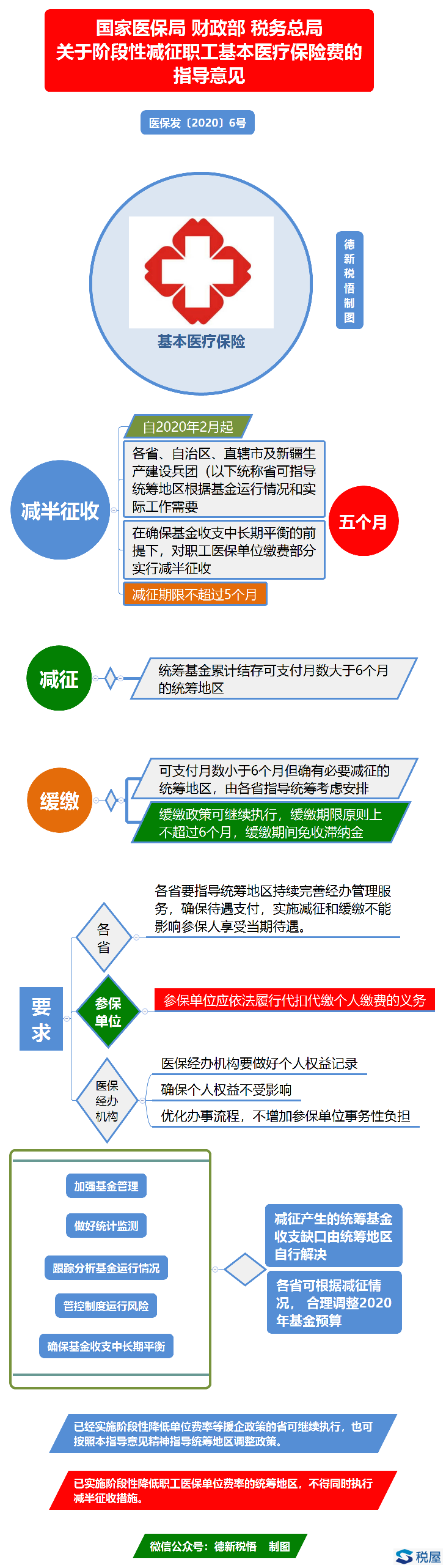 国家税务总局 国家医疗保障局有关部门负责人就做好阶段性减征职工基本医疗保险费有关工作答记者问　　2020年2月21日，国家医疗保障局、财政部、国家税务总局联合印发了《关于阶段性减征职工基本医疗保险费的指导意见》（医保发〔2020〕6号）。近日，国家税务总局、国家医疗保障局就做好阶段性减征职工基本医疗保险费有关具体工作及业务操作事项提出了要求，有关司局负责人就此回答了记者提问。　　一、有关部门对实施阶段性减征职工基本医疗保险费提出具体工作要求的主要考虑是什么？　　答：为贯彻落实习近平总书记关于统筹推进新冠肺炎疫情防控和经济社会发展工作的重要指示精神，按照国务院常务会议的部署，国家医疗保障局、财政部、国家税务总局研究提出了阶段性减征单位职工基本医疗保险费的指导意见。为了确保政策顺利落地，做好减费征缴工作，各地政府主动履职尽责，抓紧制定具体实施方案。我们针对有关具体操作业务进行细化解释，有助于各地把工作落实落细，让参保单位实实在在享受改革红利。　　二、可否介绍一下各地阶段性减征职工基本医疗保险费的执行期限？　　答：为切实减轻企业负担，有效支持企业复工复产，《关于阶段性减征职工基本医疗保险费的指导意见》（医保发〔2020〕6号）明确规定，实施阶段性减征职工基本医疗保险费的地区，政策执行的起始月份统一为2020年2月，不得延后，执行期限的合计月数不得超过5个月，具体终止月份按照各统筹地区的具体实施办法执行。　　减征政策界定为费款所属期的职工基本医疗保险费，参保单位补缴减征政策实施前的欠费、预缴减征政策终止后的职工基本医疗保险费，均不属于此次减征政策范围。　　三、有的参保单位2月份已经缴纳了职工基本医疗保险费，得知所在地区实施了阶段性职工基本医疗保险费政策后，能否退还2月份多缴的单位费款？　　答：在实施阶段性减征职工基本医疗保险费的地区，对于2020年2月已经征缴的职工基本医疗保险费，相关部门将重新核定参保单位应缴费额，准确确定减征部分的金额。减征部分的金额，优先选择直接退费。相关部门按程序依职权批量发起退费，无需缴费人提交申请及报送相关资料。如参保单位愿意，也可冲抵以后月份的单位缴费。　　我们明确要求，各地要加强部门协作，简化办理流程，提高办理效率，缩短办理时间，确保减征部分的费款及时退还到账，并第一时间将办理结果以适当方式告知参保单位。　　四、相关部门怎样做好阶段性减征职工基本医疗保险费业务办理工作？　　答：在实施阶段性减征职工基本医疗保险费的地区，参保单位如实向税务或者医保经办机构申报缴费基数、适用费率。相关部门将优化申报项目，提前做好信息系统准备，方便参保单位精准享受减征政策，严格按照扣除减征费款后的应缴费额进行缴费。　　五、参保单位如何获知本地区阶段性减征职工基本医疗保险费的具体措施和办理流程？　　答：各地应主动公开落实阶段性减征职工基本医疗保险费的文件，对各方关注的相关热点问题进行解答。缴费人可以通过本地区医保和税务部门官方网站进行查询，也可以通过本地医保咨询热线或12366纳税服务热线咨询相关问题，对缴费人在享受政策中遇到的问题、困难和诉求，相关部门将及时进行处理和反馈。国家发展改革委关于阶段性降低非居民用气成本支持企业复工复产的通知(发改价格〔2020〕257号)各省、自治区、直辖市及计划单列市、新疆生产建设兵团发展改革委，中国石油天然气集团有限公司、中国石油化工集团有限公司、中国海洋石油集团有限公司：  为贯彻落实习近平总书记关于坚决打赢疫情防控阻击战的重要指示精神，按照党中央、国务院决策部署，统筹疫情防控与经济社会发展，降低企业用气成本，支持企业复工复产、共渡难关，现就阶段性降低非居民用气成本有关事项通知如下。  一、非居民用气门站价格提前执行淡季价格政策。天然气生产经营企业要提前执行淡季价格，自本通知印发之日起，对执行政府指导价的非居民用气，要以基准门站价格为基础适当下浮，尽可能降低价格水平；对价格已放开的非居民用气，鼓励天然气生产经营企业根据市场形势与下游用气企业充分协商沟通，降低价格水平。  二、对化肥等受新冠肺炎疫情影响大的行业给予更大价格优惠。鼓励天然气生产经营企业充分考虑疫情对不同行业的影响，对化肥等涉农生产且受疫情影响大的行业给予更加优惠的供气价格。  三、及时降低天然气终端销售价格。各地价格主管部门要高度重视，抓紧工作，根据上游企业降价情况，及时降低非居民用气终端销售价格，切实将门站环节降价空间全部传导至终端用户。加强跟踪调查，及时发现并解决政策落实中出现的具体问题，确保平稳实施。鼓励各地通过加强省内管道运输和配气价格监管等方式，进一步降低天然气终端销售价格，释放更多降价红利。  四、切实维护天然气市场稳定。有关部门和天然气生产经营企业要加强生产组织和供需衔接，保障下游企业用气需要，保持市场平稳运行。天然气生产经营企业要充分考虑疫情对下游企业生产运营的影响，按照实际供气量进行结算。  五、加强宣传解释。各地要采取多种方式积极宣传，准确解读阶段性降低企业用气成本政策，及时回应社会关切，营造良好舆论氛围，增强企业信心。  六、实施时间。上述措施有效期至2020年6月30日。
国家发展改革委2020年2月22日国家发展改革委关于阶段性降低企业用电成本支持企业复工复产的通知  发改价格〔2020〕258号各省、自治区、直辖市及计划单列市、新疆生产建设兵团发展改革委，国家电网有限公司、南方电网有限责任公司、内蒙古电力（集团）有限责任公司：为贯彻落实党中央、国务院决策部署，统筹疫情防控与经济社会发展，支持企业复工复产、共渡难关，现就阶段性降低企业用电成本有关事项通知如下。一、降价范围此次降电价范围为除高耗能行业用户外的，现执行一般工商业及其它电价、大工业电价的电力用户。二、降价措施自2020年2月1日起至6月30日止，电网企业在计收上述电力用户（含已参与市场交易用户）电费时，统一按原到户电价水平的95%结算。三、进一步明确支持性两部制电价政策执行时间2020年2月7日，我委出台的《关于疫情防控期间采取支持性两部制电价政策 降低企业用电成本的通知》（发改办价格〔2020〕110号），进一步明确执行至2020年6月30日。四、工作要求（一）各地价格主管部门要高度重视，结合当地情况，指导电网企业切实抓好政策落实，加强跟踪调度，及时发现解决政策落实中出现的具体问题，确保政策平稳实施。同时，要采取多种形式积极宣传、准确解读阶段性降低企业用电成本政策，增强企业信心。（二）各地价格主管部门要积极配合当地市场监管部门，切实加强商业综合体、产业园区、写字楼等转供电环节收费行为监管，确保降电价红利及时足额传导到终端用户，增加企业获得感。（三）电网企业要积极主动向用户做好政策宣传告知，明确降价范围对应的用户，妥善做好政策执行时间追溯，尽快将政策执行到位。国家发展改革委2020年2月22日二、内蒙古自治区财税政策国家税务总局内蒙古自治区税务局 内蒙古自治区水利厅 内蒙古自治区财政厅 关于修改《内蒙古自治区水资源税征收管理办法（试行）》有关内容的公告  2020年第2号根据《内蒙古自治区人民政府关于修改<内蒙古自治区水资源税改革试点实施办法>有关内容的通知》（内政字〔2019〕90号），国家税务总局内蒙古自治区税务局、内蒙古自治区水利厅、内蒙古自治区财政厅决定对《内蒙古自治区水资源税征收管理办法（试行）》（内蒙古自治区地方税务局公告2017年第8号发布，国家税务总局内蒙古自治区税务局公告2018年第1号修改，以下简称《办法》）有关内容进行修改，现将有关事项公告如下：一、将《办法》第五条第三款“农牧业生产取用水量超过农牧业生产取用水限额的部分（不含购买水权部分），由取用水单位和个人缴纳水资源税。与《内蒙古自治区水资源税改革试点实施办法》配套实施的《农牧业生产取用水限额标准及水量核定办法》，由自治区水利厅会同自治区地税局等部门另行制定”修改为“农牧业生产取用水量超过农牧业生产取用水限额的部分（不含购买水权部分），由取用水单位和个人缴纳水资源税。农牧业生产取用水限额按照内蒙古自治区水利厅 国家税务总局内蒙古自治区税务局《关于印发〈内蒙古自治区农牧业生产取用水限额标准及水量核定办法（试行）〉的通知》（内水资﹝2018﹞143号）规定执行”。二、将《办法》第十五条“我区各类取用水具体适用税额标准，按照《内蒙古自治区水资源税适用税额表》（附件1）规定执行”修改为“我区各类取用水具体适用税额标准，按照《内蒙古自治区水资源税适用税额表（修订）》（附件1）规定执行”。三、将《办法》第十六条第三款“农牧业生产取用水，是指种植业、畜牧业、水产养殖业、林业等取用水（企事业单位经营性种植、养殖等取用水除外）”修改为“农牧业生产取用水，是指种植业、畜牧业、水产养殖业、林业等取用水”。本公告自2019年11月11日起施行。附件：内蒙古自治区地方税务局 水利厅 财政厅关于发布《内蒙古自治区水资源税征收管理办法（试行）》的公告链接：（http://www.nmds.gov.cn/zcwj/zxwj/202003/t20200310_714587.html）内蒙古自治区发展和改革委员会关于做好疫情防控重点保障物资生产企业名单制管理有关工作的通知                    内发改财金字〔2020〕165号自治区国资委，各盟市发展改革委，满洲里市、二连浩特市发展改革委，和林格尔新区发展改革委，有关区属国有企业：根据《关于支持新型冠状病毒感染的肺炎疫情防控有关税收政策的公告》（财政部、税务总局2020年第8号）、《国家发展改革委办公厅关于提供疫情防控重点保障物资具体范围的函》（发改办财金[2020]145号）、《国家发展改革委办公厅关于做好疫情防控重点保障物资生产企业名单管理有关工作的通知》（发改办财金[2020]176号）精神，并参考有关省区市作法，为支持我区疫情防控重点保障物资生产企业发展，减轻企业负担，经与自治区财政厅、内蒙古税务局协商，现就做好享受相关税收政策的疫情防控重点保障物资生产企业名单制管理工作有关事项通知如下。一、支持范围享受相关税收政策的疫情防控重点保障物资范围清单由国家发展改革委根据疫情防控需要予以动态调整。按照《国家发展改革委办公厅关于提供疫情防控重点保障物资具体范围的函》（发改办财金[2020]145号）文件精神,目前对生产以下疫情防控重点保障物资的生产企业实行名单制管理:（一）医疗应急物资1、应对疫情使用的医用防护服、隔离服、隔离面罩、医用及具有防护作用的民用口罩、医用护目镜、新型冠状病毒检测试剂盒、负压救护车、消毒机、消杀用品、红外测温仪、智能监测检测系统、相关医疗器械、酒精和药品等重要医用物资。2、生产上述物资所需的重要原辅材料、重要设备和相关配套设备。3、为应对疫情提供相关信息的通信设备。（二）生活物资1、帐篷、棉被、棉大衣、折叠床等救灾物资。2、疫情防控期间市场需要重点保供的粮食、食用油、食盐、糖，以及蔬菜、肉蛋奶、水产品等“菜篮子”产品，方便和速冻食品等重要生活必需品。3、蔬菜种苗、仔畜雏禽及种畜禽、水产种苗、饲料、化肥、种子、农药等农用物资。二、生产企业申报条件申请纳入享受相关税收政策的疫情防控重点保障物资生产企业名单的生产企业须符合以下条件：（一）在疫情防控期间，从事支持范围规定的疫情防控重点保障物资生产，合法合规经营的。（二）对于从事多种经营的集团公司及其所属企业，只有集团内生产支持范围内产品的纳税人才能纳入名单。（三）如需享受企业所得税税前扣除相关政策，须说明已扩大或拟扩大产能新购置设备等情况。（四）不属于国家失信联合惩戒对象的。三、生产企业申报流程（一）区属国有企业依程序向自治区国资委申报，由自治区国资委统一进行审核。其他企业按照属地管理原则依程序向各盟市发展改革委申报。（二）按照“谁报送、谁审核、谁公示、谁负责”的原则，由自治区国资委、各盟市发展改革委与自治区发展改革委对口业务处室进行衔接沟通，并按照具体要求对上报企业进行严格审核把关。申请纳入享受相关税收政策的疫情防控重点保障物资生产企业名单初审通过后，要在门户网站、新闻媒体、微信公众号、新闻广播等渠道及时向社会进行公示，广泛征询意见并受理异议投诉，公示期限为7个工作日。经公示无异议的，按照“业务对口”原则，分批次将名单以正式公函报送自治区发展改革委对口业务处室（局），并抄送同级人民政府。（三）自治区发展改革委负责对自治区国资委、各盟市发展改革委报来的企业名单进行复审。自治区发展改革委内按照业务对口的原则，由相关处室负责审核工作，并按要求将审核结果报送财政金融和信用建设处。其中，产业处主要负责医用防护服、隔离服、隔离面罩、医用及具有防护作用的民用口罩、医用护目镜、负压救护车、消毒机、消杀用品、酒精等医用物资生产企业，以及生产上述物资所需的重要原辅材料、重要设备和相关配套设备生产企业；高技术处主要负责新型冠状病毒检测试剂盒、红外测温仪、智能监测检测系统、相关医疗器械、药品等医用物资生产企业，生产上述物资所需的重要原辅材料、重要设备和相关配套设备生产企业，为应对疫情提供相关信息的通信设备生产企业；民营经济处（经贸流通处）主要负责糖、方便和速冻食品生产企业，食盐生产企业，化肥、农药生产企业；农牧处主要负责蔬菜、肉蛋奶、水产品等“菜篮子”产品生产企业，蔬菜种苗、仔畜雏禽及种畜禽、水产种苗、饲料、种子生产企业；粮食和物资储备局主要负责帐篷、棉被、棉大衣、折叠床等救灾物资生产企业，粮食、食用油生产企业。财政金融和信用建设处主要负责汇总名单、信用核查以及相关统筹协调工作。（四）通过复审且经核查不属于国家失信联合惩戒对象的，自治区发展改革委将拟纳入享受相关税收政策的疫情防控重点保障物资生产企业名单在自治区发改委门户网站、“信用中国(内蒙古)”网站、微信公众号及时向社会进行公示，广泛征询意见并受理异议投诉，公示期限为7个工作日。经公示无异议的，自治区发展改革委及时向自治区财政厅、内蒙古税务局推送，并在门户网站、“信用中国(内蒙古)”网站、微信公众号及时发布。四、名单动态调整自治区发展改革委按照国家发展改革委要求，可适时调整纳入名单的企业范围和报送流程。对于弄虚作假、骗取税收优惠等违法违规行为、对未从事疫情防控相关生产经营活动的企业，一经发现将及时调整出名单，通知自治区财政厅、内蒙古税务局取消享受相关税收政策资格，取消享受税收优惠政策资格，纳入信用“黑名单”并会同财税部门实施失信联合惩戒，按照有关规定追究相应责任。五、有关工作要求（一）强化主体责任。请自治区国资委、各盟市发展改革委（局）严格审核把关报送名单，加强与自治区发展改革委业务处室（局）的沟通衔接，重点审核企业生产产品是否符合本通知支持范围，是否发挥疫情防控生产保障作用等。对于报送名单存在问题较多的地区，将视情况暂停接受名单报送。（二）落实信用监管要求。要加强对报送名单内企业的信用监管，对属于国家失信联合惩戒对象的（具体指：在信用中国网站的“信用信息查询”模块，查询结果显示为“失信联合惩戒对象”的），不纳入申报范围；对存在其他一般失信行为的，请在报送名单中予以专门说明。（三）加强工作协同配合。各盟市发展改革部门要加强与同级财政、税务等部门工作衔接配合，及时了解疫情防控重点保障物资生产企业情况，加强对企服务，发现问题及时协调解决，重大问题要及时上报自治区发展改革委等有关部门。（四）做好政策宣传解读。发展改革部门要加强享受相关税收政策的疫情防控重点保障物资范围、申报条件、申报流程等政策解读，对于企业在享受税收优惠政策中涉及财税部门的具体问题，要加强与同级财税部门的协调配合，积极引导企业向财税主管部门咨询。（五）明确报送时限。自治区国资委、各盟市发展改革委每周只限上报一次重点保障企业名单申请，当周上报截止日期为每周二中午12时前，以自治区发展改革委接收时间为准。（六）规范报送内容。请各盟市发展改革委抓紧组织符合条件的企业认真填写《疫情防控重点保障物资生产企业名单申请表》（附件1）、承诺书（附件2），汇总后以正式公文报我委，同时报送电子版（须含正式公文扫描件）。请自治区国资委、有关区属企业比照上述要求抓紧组织实施。本通知自印发之日起实施，截止日期视国家发展改革委要求另行通知。　　                    内蒙古自治区发展和革委员会     　　                         2020年3月10日   原文链接:http://fgw.nmg.gov.cn/fggz/czjr/202003/t20200310_154292.html三、金融方面《关于支持金融强化服务 做好新型冠状病毒感染肺炎疫情防控工作的通知》财金〔2020〕3号各省、自治区、直辖市、计划单列市财政厅（局），新疆生产建设兵团财政局，财政部各地监管局：　　为坚决贯彻落实《中共中央关于加强党的领导、为打赢疫情防控阻击战提供坚强政治保证的通知》精神，发挥财政资金引导撬动作用，支持金融更好服务新型冠状病毒感染肺炎疫情防控（以下简称疫情防控）工作，现通知如下：　　一、对疫情防控重点保障企业贷款给予财政贴息支持。对2020年新增的疫情防控重点保障企业贷款，在人民银行专项再贷款支持金融机构提供优惠利率信贷的基础上，中央财政按人民银行再贷款利率的50%给予贴息，贴息期限不超过1年，贴息资金从普惠金融发展专项资金中安排。　　（一）经发展改革委、工业和信息化部等部门确定的疫情防控重点保障企业，可凭借2020年1月1日后疫情防控期内新生效的贷款合同，中央企业直接向财政部申请，地方企业向所在地财政部门申请贴息支持。对支持疫情防控工作作用突出的其他卫生防疫、医药产品、医用器材企业，经省级财政部门审核确认后，可一并申请贴息支持。　　（二）各省级财政部门汇总编制本地区贴息资金申请表（见附件），于2020年5月31日前报送财政部。财政部审核后，向省级财政部门拨付贴息资金，由省级财政部门直接拨付给相关借款企业。5月31日后，再视情决定是否受理贴息资金申请。　　（三）享受贴息支持的借款企业应将贷款专项用于疫情防控相关生产经营活动，保障疫情防控相关重要医用、生活物资平稳有序供应，不得将贷款资金用于投资、理财或其他套利活动，不得哄抬物价、干扰市场秩序。　　二、加大对受疫情影响个人和企业的创业担保贷款贴息支持力度。对已发放的个人创业担保贷款，借款人患新型冠状病毒感染肺炎的，可向贷款银行申请展期还款，展期期限原则上不超过1年，财政部门继续给予贴息支持，不适用《普惠金融发展专项资金管理办法》（财金〔2019〕96号）关于“对展期、逾期的创业担保贷款，财政部门不予贴息”的规定。对受疫情影响暂时失去收入来源的个人和小微企业，地方各级财政部门要会同有关方面在其申请创业担保贷款时优先给予支持。　　三、优化对受疫情影响企业的融资担保服务。鼓励金融机构对疫情防控重点保障企业和受疫情影响较大的小微企业提供信用贷款支持，各级政府性融资担保、再担保机构应当提高业务办理效率，取消反担保要求，降低担保和再担保费率，帮助企业与金融机构对接，争取尽快放贷、不抽贷、不压贷、不断贷。国家融资担保基金对于受疫情影响严重地区的政府性融资担保、再担保机构，减半收取再担保费。对于确无还款能力的小微企业，为其提供融资担保服务的各级政府性融资担保机构应及时履行代偿义务，视疫情影响情况适当延长追偿时限，符合核销条件的，按规定核销代偿损失。　　四、加强资金使用绩效监督管理。各级财政部门应及时公开疫情防控重点保障企业获得贴息支持情况，并督促相关贷款银行加强贷后管理，确保贴息贷款专款专用。疫情防控重点保障企业贴息资金管理执行《普惠金融发展专项资金管理办法》，财政部各地监管局应加强贴息资金使用情况监管，强化跟踪问效，切实提高财政资金使用效益。对于未按规定用途使用贷款的企业，一经发现，要追回中央财政贴息资金。　　五、认真抓好政策贯彻落实。地方各级财政部门要增强“四个意识”，做到“两个维护”，把打赢疫情防控阻击战作为当前重大政治任务，会同有关方面加强政策宣传、组织协调和监督管理工作，发现政策执行中的重大情况，及时向财政部报告，切实保障政策真正惠及疫情防控重点保障企业以及受疫情影响的人群、企业和地区。　　附件：疫情防控重点保障企业贷款贴息资金申请表                                       财政部　　2020年2月1日财政部 发展改革委 工业和信息化部 人民银行 审计署关于打赢疫情防控阻击战 强化疫情防控重点保障企业资金支持的紧急通知 财金〔2020〕5号各省、自治区、直辖市、计划单列市财政厅（局）、发展改革委、工业和信息化主管部门、审计厅（局），人民银行上海总部，各分行、营业管理部、各省会（首府）城市中心支行、副省级城市中心支行，新疆生产建设兵团财政局、发展改革委、工业和信息化局、审计局，财政部各地监管局，审计署各特派员办事处：　　党中央、国务院高度重视新型冠状病毒感染肺炎疫情防控工作，把疫情防控工作作为当前最重要的工作来抓。为认真贯彻习近平总书记关于加强疫情防控工作的重要指示和中央政治局常委会会议精神，根据李克强总理主持召开中央应对疫情工作领导小组会议精神和国务院常务会议部署，全力保障疫情防控重要医用物资和生活必需品供应，坚决遏制疫情蔓延势头，坚决打赢疫情防控阻击战，现就强化疫情防控重点保障企业资金支持有关事项通知如下：　　一、规范疫情防控重点保障企业名单管理　　（一）支持范围。发展改革委、工业和信息化部对以下疫情防控重点保障企业实施名单制管理：　　1. 生产应对疫情使用的医用防护服、隔离服、医用及具有防护作用的民用口罩、医用护目镜、新型冠状病毒检测试剂盒、负压救护车、消毒机、消杀用品、红外测温仪、智能监测检测系统和相关药品等重要医用物资企业；　　2. 生产上述物资所需的重要原辅材料生产企业、重要设备制造企业和相关配套企业；　　3. 生产重要生活必需品的骨干企业；　　4. 重要医用物资收储企业；　　5. 为应对疫情提供相关信息通信设备和服务系统的企业以及承担上述物资运输、销售任务的企业。　　（二）名单申报流程。各省级发展改革、工业和信息化部门负责审核汇总本地区疫情防控重点保障企业名单，报发展改革委、工业和信息化部。中央企业可由相关行业主管部门或直接向发展改革委、工业和信息化部提出申请。发展改革委、工业和信息化部根据疫情防控物资调拨需要，研究确定全国疫情防控重点保障企业名单（以下简称全国性名单）。　　湖北省和浙江省、广东省、河南省、湖南省、安徽省、重庆市、江西省、北京市、上海市等省份，可根据疫情防控工作需要，自主建立本地区的疫情防控重点保障企业名单（以下简称地方性名单），由省级发展改革、工业和信息化部门报发展改革委、工业和信息化部备案。　　上述地区对疫情防控物资保障有重要作用的重点医用物资、生活必需品生产企业，未纳入名单前可按照急事急办、特事特办原则，先向金融机构申请信贷支持，在金融机构审核的同时，及时向省级发展改革、工业和信息化部门申请纳入名单。　　（三）严格名单管理。发展改革委、工业和信息化部应按照中央应对疫情工作领导小组和国务院联防联控机制部署要求，严格报送名单程序和筛选标准，指导做好疫情防控重点保障企业名单报送工作，根据疫情防控需要和企业规范生产经营情况，对名单实施动态调整。　　（四）加强信息共享。发展改革委、工业和信息化部与财政部、人民银行、审计署实时共享全国性和地方性名单信息。财政部、人民银行应实时将名单内企业获得财政贴息和优惠贷款情况反馈发展改革委、工业和信息化部、审计署。　　二、通过专项再贷款支持金融机构加大信贷支持力度　　（一）发放对象。人民银行向相关全国性银行和疫情防控重点地区地方法人银行发放专项再贷款，支持其向名单内企业提供优惠贷款。发放对象包括开发银行、进出口银行、农业发展银行、工商银行、农业银行、中国银行、建设银行、交通银行、邮政储蓄银行等9家全国性银行，以及疫情防控重点地区的部分地方法人银行。全国性银行重点向全国性名单内的企业发放贷款，地方法人银行向本地区地方性名单内企业发放贷款。　　（二）利率和期限。每月专项再贷款发放利率为上月一年期贷款市场报价利率（LPR）减250基点。再贷款期限为1年。金融机构向相关企业提供优惠利率的信贷支持，贷款利率上限为贷款发放时最近一次公布的一年期LPR减100基点。　　（三）发放方式。专项再贷款采取“先贷后借”的报销制。金融机构按照风险自担原则对名单内企业自主决策发放优惠贷款，按日报告贷款进度，定期向人民银行申领专项再贷款资金。　　三、中央财政安排贴息资金支持降低企业融资成本　   （一）贴息范围。对享受人民银行专项再贷款支持的企业，中央财政给予贴息支持。　　（二）贴息标准和期限。在人民银行专项再贷款支持金融机构提供优惠利率信贷支持的基础上，中央财政按企业实际获得贷款利率的50%进行贴息。贴息期限不超过1年。　　（三）贴息资金申请程序。地方企业向所在地财政部门申请贴息支持，由省级财政部门汇总本地区贴息申请并报送财政部。中央企业直接向财政部申请。财政部审核后，向省级财政部门和中央企业尽快拨付贴息资金。省级财政部门应尽快将贴息资金直接拨付地方企业。　　四、切实加强应急保障资金监督管理　　 （一）确保专款专用。疫情防控重点保障企业要将金融机构提供的优惠信贷支持，全部用于疫情防控相关的生产经营活动，积极扩大产能、抓紧增产增供，服从国家统一调配，保障疫情防控相关重要医用物资、生活必需品平稳有序供给。对于挪用优惠信贷资金用于偿还企业其他债务，或投资、理财等套利活动，未从事疫情防控相关生产经营活动，或对生产的物资不服从国家统一调配的企业，一经发现，取消享受优惠政策支持资格，追回中央财政贴息和优惠信贷资金，并按照有关规定追究相应责任。地方不配合国家对重要物资统一调配的，取消当地企业的相关政策支持。　　（二）加强监督管理。各级有关部门和中央企业要严格按照程序和筛选标准报送企业名单和融资需求。金融机构要从严审批、从快发放贷款，加强贷后管理，确保资金第一时间用于疫情防控相关生产经营活动。发展改革委、工业和信息化部要跟踪监督重点保障企业生产的医用物资、生活必需品流向，确保物资用于疫情防控的重要地区和领域。人民银行要建立电子台账，跟踪监督再贷款资金使用情况。财政部门要加强对中央财政贴息资金安排的监管、监督。审计部门要加强对重点保障企业贴息贷款的审计监督，促进资金使用的公开、公平、公正。疫情防控重点保障企业和相关金融机构要自觉接受财政、审计部门的检查监督。　　（三）提高资金使用效益。各级财政部门要及时拨付贴息资金，加强资金使用全流程监管，强化绩效管理要求，确保贴息资金使用安全、合规和有效，并根据工作需要适时组织开展绩效评价。任何单位和个人不得以任何理由、任何形式截留、挪用贴息资金。　　（四）严格责任追究。各地区各相关部门工作人员存在违反本通知要求滥用职权、玩忽职守、徇私舞弊等违法违纪行为的，企业借机骗取套取财政和信贷资金的，要依据《中华人民共和国监察法》、《中华人民共和国预算法》、《财政违法行为处罚处分条例》等法律法规追究相应责任、坚决严惩不贷；涉嫌犯罪的，依法移送司法机关处理。　　五、强化责任担当，狠抓贯彻落实　　 （一）提高站位，加强领导。各地区各相关部门要进一步提高政治站位，增强“四个意识”、坚定“四个自信”、做到“两个维护”，深刻认识打赢疫情防控阻击战的重要性和紧迫性，坚决服从中央统一指挥、统一协调、统一调度，对疫情防控重点保障企业资金需求应保尽保，切实加强组织领导，抓好贯彻落实。　　（二）明确责任，强化协同。各级发展改革、工业和信息化部门要主动了解疫情防控重点保障企业生产经营需求，下沉服务、上门服务，及时帮助企业排忧解难。各人民银行分支机构要指导金融机构主动对接疫情防控重点保障企业融资需求、尽快放贷，保障企业生产经营需要。各级财政部门、人民银行分支机构要简化申报流程、提高办理效率，尽快发放专项再贷款、拨付贴息资金。各级审计部门要加强资金跟踪审计，发现问题及时推动整改。各部门要加强联动、信息共享，形成工作合力，重大问题及时报告。　　（三）特事特办，及早见效。各部门要切实强化责任担当，坚持特事特办、急事急办，业务办理高效化、便利化，全力以赴支持疫情防控重点保障企业开展生产经营、扩大生产能力，确保政策尽快落地见效，真正惠及疫情防控重点保障企业以及受疫情影响的人群、企业和地区。财政部　　发展改革委　　工业和信息化部　　人民银行　　审计署　　2020年2月7日财政部金融司有关负责人就五部门联合发文强化疫情防控重点保障企业资金支持答记者问金融司2月7日，财政部联合发展改革委、工业和信息化部、人民银行、审计署印发通知，强化疫情防控重点保障企业资金支持，助力打赢疫情防控阻击战。财政部金融司负责人就此回答了记者提问。　　一、发文背景是什么？　　答：党中央、国务院高度重视新型冠状病毒感染的肺炎疫情防控工作，把疫情防控工作作为当前最重要的工作来抓。目前，疫情防控进入关键期，疫情严重地区防疫物资供给保障依然紧张。为认真贯彻习近平总书记重要指示和《中共中央关于加强党的领导、为打赢疫情防控阻击战提供坚强政治保证的通知》要求，根据国务院第80次常务会议部署，财政部与发展改革委等相关部门联合发文，明确中央财政贴息、央行再贷款、名单制管理等相关政策，进一步加强应急管理和统筹协调，强化疫情防控物资保障重点企业资金支持，支持疫情防控物资保障重点企业尽快恢复生产，全力保障重要医用物资和生活必需品供应，坚决遏制疫情蔓延势头，助力坚决打赢疫情防控阻击战。　　二、文件主要内容是什么？　　答：通知要求，进一步加大资金支持力度，规范资金管理。一是明确发展改革委、工信部对疫情防控重点保障企业实行名单制管理，并动态调整。湖北、浙江、广东、河南、湖南、安徽、重庆、江西、北京、上海市等省份，可根据疫情防控工作需要，自主建立名单，并按照“急事急办”原则，鼓励企业在申请纳入名单时，同步向金融机构申请贷款，尽快保障生产经营需要。二是对名单内企业，人民银行通过专项再贷款支持金融机构提供优惠利率信贷支持。三是中央财政按企业实际获得贷款利率的50%给予贴息。四是各级财政、审计部门强化资金监管和跟踪审计，确保专款专用。对于截留、挪用资金的单位和个人，要严肃问责。政策实施后，重点保障企业实际融资成本可降至1.6%以下，有助于企业开足马力生产，全力保障疫情防控重要医用物资、生活必需品供给。　　三、如何实施名单制管理？　　答：名单制管理工作由发展改革委、工业和信息化部负责，具体申报流程是：各省级发展改革、工信部门负责审核汇总本地区疫情防控重点保障企业名单，报发展改革委、工业和信息化部。中央企业可由相关行业主管部门或直接向发展改革委、工业和信息化部提出申请。发展改革委、工业和信息化部根据疫情防控物资调拨需要，研究确定全国疫情防控重点保障企业名单（全国性名单）。湖北、浙江、广东、河南、湖南、安徽、重庆、江西、北京、上海市等省份，可根据疫情防控工作需要，自主建立本地区疫情防控重点保障企业名单（地方性名单），由省级发展改革、工信部门报发展改革委、工业和信息化部备案。按照急事急办、特事特办原则，对疫情防控物资保障有重要作用的重要医用物资、生活必需品生产企业，申请纳入名单管理的同时，可同步向金融机构申请信贷支持。　　四、央行专项再贷款发放有哪些要求？　　答：人民银行向主要全国性银行和上述地区地方法人银行发放专项再贷款，支持其向名单内企业提供优惠贷款。发放对象包括国家开发银行、进出口银行、农业发展银行、工商银行、农业银行、中国银行、建设银行、交通银行、邮政储蓄银行等9家主要全国性银行，以及上述地区的部分地方法人银行。全国性银行重点向全国性名单内企业发放贷款，地方法人银行向地方性名单内企业发放贷款。每月专项再贷款发放利率为上月一年期贷款市场报价利率（LPR）减250基点。再贷款期限为1年。金融机构向相关企业提供优惠利率的信贷支持，贷款利率上限为贷款发放时最近一次公布的一年期LPR减100基点。专项再贷款采取“先贷后借”的报销制。金融机构按照风险自担原则对名单内企业自主决策发放优惠贷款，按日报告贷款进度，定期向人民银行申领专项再贷款资金。　　五、中央财政贴息的要求是什么？　　答：中央财政对享受人民银行专项再贷款支持的企业给予贴息支持。在人民银行专项再贷款支持金融机构提供优惠利率信贷支持的基础上，中央财政按企业实际获得贷款利率的50%进行贴息。贴息期限不超过1年。地方企业向所在地财政部门申请贴息支持，由省级财政部门汇总本地区贴息申请并报送财政部。中央企业直接向财政部申请。财政部审核后，向省级财政部门和中央企业拨付贴息资金。省级财政部门尽快将贴息资金直接拨付地方企业。　　六、如何保障优惠资金真正用于疫情防控保障，不被骗取、挪用，出现“跑冒滴漏”现象？　　答：政策实行后，重点保障企业将获得不高于1.6%的优惠贷款，远低于市场平均水平，企业有充足的动力去争取资金支持，必须实施严监管，切实保证资金精准到位。坚决禁止挪用财政贴息资金，禁止用于偿还企业其他债务，或投资、理财等套利活动。一经发现，取消相关企业和金融机构享受优惠政策支持资格，提前收回专项再贷款，追回贴息资金，并严肃追究相应责任。财政部会同人民银行、审计署采取一系列措施：金融机构按日报告进度，人民银行建立电子台账，审计部门加强资金跟踪审计，财政部建立资金使用情况检查和报告制度，各部门信息共享、分工协作，加强资金全流程管理，确保专款专用，落到实处。　　七、如何保障有效解决疫情防控物资保障重点企业资金问题？　　答：此次五部门联合发文体现了四个特点：一是企业融资成本显著下降。财政金融协同发力，在央行专项再贷款和中央财政贴息共同支持下，企业实际融资成本降至1.6%以下，企业将更有动力和资金扩大产能，开足马力生产，保障供应。二是扩大支持范围。由目前的医疗、生活物质的保障企业，扩大将重要原辅材料生产企业、重要设备制造企业和相关配套企业、重要医用物资收储企业等纳入支持范围。三是应急管理，效率为先。为切实解决重点保障企业资金短缺，应保尽保，按照“急事急办、特事特办”原则，不僵化要求“先审批再放款”。在申报纳入名单时，可同步向金融机构申请信贷支持，各项工作齐头并进，简化审批，保持资金流畅通流向企业，惠及防疫工作。四是部门协调、形成合力。发展改革委、工信部负责重点企业名单管理，央行提供专项再贷款，中央财政贴息，金融机构从严审批、从快放贷，审计署强化监管。各环节有机衔接、高效运转，确保资金第一时间到位。我们相信，在各有关方面的通力协作下，这项政策一定能够及早生效，迅速缓解重点保障企业的资金短缺问题，有效增加医疗防护物资和生活必需品供应。　　八、受疫情影响，我国小微企业面临很大的压力，为帮助这些企业渡过难关和稳定发展，是否会将针对疫情保障企业的优惠政策扩面，使受疫情影响的小微企业都享受中央财政贴息政策支持？　　答：疫情发生后，对部分行业尤其是小微企业生产经营产生较大影响，经营困难加剧。党中央、国务院对此高度重视。出台针对疫情防控重点保障企业的中央财政贴息政策，是应对疫情的应急之策，力度之大超过预期。中央财政贴息政策下一步是否扩大范围，还有待进一步审慎研究。我们将统筹考虑疫情变化、对经济的影响、现有政策实施的效果等因素，加强宏观研判，先狠抓现有政策的落实，精准支持受疫情影响严重的行业、地区和人群，帮助他们尽快恢复正常生产和经营。同时，为疫后宏观经济政策应对举措，做好前瞻性、有针对性的政策储备。　　我们相信，有党中央、国务院的坚强领导、统一指挥，小微企业一定能顺利渡过难关、恢复生产，疫情不会改变中国经济稳定发展的良好态势。关于对中小微企业贷款实施临时性延期还本付息的通知      银保监发〔2020〕6号各银保监局，中国人民银行上海总部，各分行、营业管理部，各省会（首府）城市中心支行，各副省级城市中心支行，各省（自治区、直辖市及计划单列市）发展改革委，新疆生产建设兵团发展改革委，各省（自治区、直辖市及计划单列市）中小企业主管部门，新疆生产建设兵团中小企业主管部门，各省（自治区、直辖市）财政厅（局），新疆生产建设兵团财政局，各政策性银行、大型银行、股份制银行，外资银行：为深入贯彻落实党中央、国务院关于新冠肺炎疫情防控和应对工作的决策部署，进一步纾解中小微企业困难，推动企业有序复工复产，提高金融服务的针对性、有效性，有关部门作了深入研究，确定按照市场化、法治化原则，对符合条件、流动性遇到暂时困难的中小微企业贷款，给予临时性延期还本付息安排。经国务院同意，现就有关事宜通知如下：一、关于贷款到期本金安排对于2020年1月25日以来到期的困难中小微企业（含小微企业主、个体工商户）贷款本金，银行业金融机构应根据企业延期还本申请，结合企业受疫情影响情况和经营状况，通过贷款展期、续贷等方式，给予企业一定期限的临时性延期还本安排。还本日期最长可延至2020年6月30日。对于少数受疫情影响严重、恢复周期较长且发展前景良好的中小微企业，银行业金融机构可根据实际情况与企业协商确定另外的延期安排。上述贷款涉及担保的，银行业金融机构应与企业、担保人等协商处理。二、关于贷款利息支付安排对于2020年1月25日至6月30日中小微企业需支付的贷款利息，银行业金融机构应根据企业延期付息申请，结合其受疫情影响的实际情况，给予企业一定期限的延期付息安排。贷款付息日期最长可延至2020年6月30日，免收罚息。延期利息的具体偿还计划，由银行业金融机构与企业双方自主协商、合理确定。三、关于湖北地区特殊安排湖北地区各类企业适用上述政策。银行业金融机构应为湖北地区配备专项信贷规模，实施内部资金转移定价优惠，力争2020年普惠型小微企业综合融资成本较上年平均水平降低1个百分点以上。四、关于企业新增融资安排银行业金融机构应积极对接中小微企业融资需求，建立绿色通道，简化贷款审批流程，适度下放审批权限，应贷尽贷快贷。要改进绩效考评、尽职免责等内部资源配置和政策安排，努力提高小微企业信用贷款、中长期贷款占比和“首贷率”。地方法人银行应主动申请人民银行的新增再贷款、再贴现额度，积极配合政策性银行的新增信贷计划，以优惠利率向民营、中小微企业发放贷款。五、落实要求做好需求对接。银行业金融机构应积极对接企业贷款延期还本付息需求，开通线下和线上（网上银行、手机银行、电话银行）等多种渠道，为企业延期还本付息申请提供便利。要及时受理企业申请，限时回复办理。明确支持重点。银行业金融机构应合理评估企业状况，调整完善企业还本付息安排，重点支持前期经营正常、受疫情影响遇到暂时困难、发展前景良好的中小微企业。对于受疫情影响特别严重、遇到特殊困难的行业，例如交通运输、批发零售、文化娱乐、住宿餐饮等，银行业金融机构应根据实际情况，给予适当倾斜。有效防范风险。银行业金融机构应对临时性延期还本付息贷款进行专门统计、密切监测，对于贷款期间企业经营出现实质性变化的，及时予以相应处置。同时，应完善反欺诈模型运用，推进信息共享联防。一旦发现弄虚作假等违法违规行为，应立即停止融资支持，并通过上报征信、诉讼等惩戒措施，有效防控道德风险。六、有关配套政策对于上述临时性延期还本付息的贷款，银行业金融机构应坚持实质性风险判断，不因疫情因素下调贷款风险分类，不影响企业征信记录。人民银行综合运用公开市场操作、中期借贷便利、常备借贷便利、再贷款、再贴现等货币政策工具，保持银行体系流动性合理充裕，维持银行负债端平稳接续。各级财政部门对于国有控股和参股的银行业金融机构2020年的经营考核，应充分考虑应对疫情、服务中小微企业的特殊因素，给予合理评价。银保监会 人民银行发展改革委 工业和信息化部 财政部2020年3月1日各地财政部门督促金融企业落实会计师事务所轮换制度2020年3月6日 来源：金融司　　为加强国有金融企业聘用会计师事务所管理工作，针对连续聘用同一会计师事务所超过8年的问题，财政部金融司会同国有金融资本运营评价中心组织各地财政部门督促企业严格落实会计师事务所轮换制度。　　根据各地自查情况，截至2019年末，有20个省（自治区、直辖市、计划单列市）不同程度存在同一企业连续聘用同一会计师事务所超过8年的情况，共涉及国有金融企业86户。省级金融企业执行会计师事务所轮换制度情况较好，全国有7家省属金融企业存在连续聘用超期情况；担保类金融企业超期聘用会计师事务所现象较为突出，超期聘用企业共53户。针对上述问题，有关地方财政部门均已明确要求相关企业迅速整改，严格执行轮换制度，加快更换会计师事务所。同时，对聘用年限超过5年及以上（未满8年）的企业进行特别提示，按规定轮换会计师事务所。　　近日，财政部按照“问题导向、完善制度、强化监督”的原则，修订出台了《国有金融企业选聘会计师事务所管理办法》（财金〔2020〕6号）。下一步，财政部门将督促国有金融企业落实好相关管理办法，进一步提高会计师事务所对金融企业的审计独立性和履职恰当性，提升金融审计质量，夯实防范金融风险的制度基础，维护金融企业出资人和会计师事务所合法权益，促进资本市场有序平稳运行。